ПроектТЕХНИЧЕСКОЕ ЗАДАНИЕна создание единого портала по поддержке экспортана _________ листахдействует с_____________СОГЛАСОВАНО__________________________________________________________ ______________«____»_________2020 г.Ташкент, 2020ВведениеНастоящее Техническое задание предназначено для описания состава требований по созданию Единого портала по поддержке экспорта (далее – Информационная система, ИС, Портал).Общие сведенияПолное наименование ИС и ее условное обозначениеПолное наименование ИС: Единый портал по поддержке экспорта.Условное обозначение: ИС, Система, Портал.Наименование организаций заказчика и разработчика ИСЗаказчиком ИС является: Министерство инвестиции и внешней торговли Республики Узбекистан.Адрес: 100029, Узбекистан, Ташкент, улица Ислама Каримова, 1Тел: +998 (71) 238-50-00Web-site: mift.uzИсполнитель разработки ИС будет определен по результатам тендерных (конкурсных) торгов. Перечень документов, на основании которых создается ИСПеречень документов, на основании которых создается ИС:Государственная программа по реализации Стратегии действий по пяти приоритетным направлениям развития Республики Узбекистан в 2017-2021 годах в «Год поддержки активного предпринимательства, инновационных идей и технологий»;Докладная записка на имя заместителя Премьер министра С.У.Умрзакова от 15.07.2020.Плановые сроки начала и окончания работПлановые сроки начала и окончания работы по созданию ИС:Начало – _________;Окончание – __________.Порядок оформления и предъявления результатов работОформление результатов работ должно соответствовать требованиям, изложенным в следующих нормативных документах:O'z DSt 1985:2018 Информационная технология. Виды, комплектность 
и обозначение документов при создании информационных систем;O'z DSt 1986:2018 Информационная технология. Информационные системы. Стадии создания;O'z DSt 1987:2018 Информационная технология. Техническое задание 
на создание информационной системы;O'z DSt 1047:2018 Информационная технология. Термины и определения.Определен следующий состав работ: Разработка Технического задания на ИС;Прохождение экспертизы Технического задания в ГУП «Центр комплексной экспертизы проектов и импортных контрактов»;Заключение Договора на разработку ИС;Разработка программного обеспечения ИС (итеративно, по технологии agile);Тестирование и при необходимости доработка ИС;Составление эксплуатационной документации на ИС;Экспертиза программного продукта на соответствие Техническому заданию в ГУП «Центр комплексной экспертизы проектов и импортных контрактов»;Экспертиза программного продукта на соответствие требованиям безопасности в ГУП «Центр кибербезопасности» при Службе государственной безопасности Республики Узбекистан; Проведение тренингов, включая обеспечение технического сопровождения и поддержки разработанного программного обеспечения ИС;Запуск ИС в эксплуатацию. По результатам данного этапа работ Разработчик представляет Заказчику Акт выполненных работ, и подписывается Акт ввода ИС в эксплуатацию.Разработчик ИС должен предоставить Паспорт каждой услуги перед ее внедрением. Термины и сокращенияСокращенияВ настоящем Техническом задании использованы следующие сокращения:АПЭ – Агентство поддержки экспорта;ГНК – Государственный налоговый комитет Республики Узбекистан;ЕСИ - Единая информационная система идентификации пользователей Республики Узбекистан;ЕЭИСВО - Единая электронная информационная система внешнеторговых операцийИНН - Индивидуальный номер налогоплательщика;ИС - Информационная Система;МИВТ – Министерство инвестиций и внешней торговли;ПИНФЛ - Персональный идентификационный номер физического лица;ТЗ – Техническое задание;ЭЦП – электронная цифровая подписьТерминыВ настоящем ТЗ использованы следующие определения:Модуль –блок разрабатываемой ИС, охватывающий набор логически связанных функций.Персональный кабинет – ресурс, на котором отображается совокупность данных пользователя;Подсистема – функциональная часть разрабатываемой ИС, включающая в себя модули и некоторые объекты.Назначение и цели создания ИСНазначение ИСНазначением ИС является организация процесса поддержки субъектов экспорта, предоставление единого доступа ко всем необходимым ресурсам государственных органов в части экспорта. Данная ИС будет использоваться для сбора, обработки первичной информации, автоматизации процесса обмена данными между субъектами, получения интерактивных услуг, а также формирования статистических и аналитических данных по экспорту, составления сводных данных по экспортерам.Цели создания ИСЦелью реализации проекта является повышение качества и оптимизация информационно-технологического обеспечения деятельности субъектов экспорта и ответственных ведомств, а также перевод всех услуг для экспортеров в электронный интерактивный вид путем консолидации всех необходимых данных и ресурсов в едином портале по поддержке экспорта и запуск этого информационного портала в действие.Достижение главной цели проекта предполагается при использовании единого подхода и стандартов по внедрению информационно-коммуникационных технологий в результате решения следующих задач проекта:Формирование перечня сервисов и услуг, планируемых для реализации в едином портале;автоматизация всех процессов, связанных с взаимодействием субъектов экспорта;упрощение операций, связанных с получением тех или иных разрешений, а также информации;повышение эффективности взаимодействия ведомств в рамках работы по поддержке экспорта;обеспечение открытости сведений об экспортной деятельности в Республике Узбекистан, в том числе сведений, касающихся экспортеров;автоматизация труда сотрудников в организациях, осуществляющих работу с экспортом;повышение доступности и унификация доступа к информации, касающейся экспорта в Республике Узбекистан.Характеристики объекта информатизацииСоздание информационной системы осуществляется в целях повышения эффективности, результативности и прозрачности деятельности субъектов экспорта за счет расширения внедрения современных информационно-коммуникационных технологий.Сегодня поддержка экспортеров осуществляется через различные государственные структуры, включая их веб-сайты и ряд платформ, по вопросам, связанным с предоставлением им информации, рассмотрением их заявок и ведением другой внешнеэкономической деятельности.Принимаются правовые и адресные меры по поддержке экспорта. В частности, в стране и регионах созданы Агентство по продвижению экспорта, Республиканская комиссия по экспорту, штаб по поддержке экспорта, созданы singlewindow.uz, epauzb.uz, export.mift.uz и другие площадки, государственные органы через свои сайты и социальные сети осуществляют предоставление интерактивных услуг и информации.Экспортеры использовали эти установленные системы для бизнеса, сбора данных и решения проблем. При этом экспортеры, имеющие проблемы в нижних эшелонах власти, направляют обращения через виртуальные приемные Президента и Премьер-министра Республики Узбекистан, а также министерства и ведомства, единый интерактивный портал государственных услуг.Однако из-за отсутствия единой платформы в сфере экспорта предприниматели вынуждены искать и обращаться к различным системам, ресурсам и платформам, некоторые из которых находятся в настоящее время на этапе создания, чтобы найти ответы на вопросы в сфере экспорта, организовать внешнеэкономическую деятельность, решить возникающие трудности.Однако в современном мире, где непрерывно растет количество хозяйствующих субъектов, желающих заниматься экспортной деятельностью, очень важно в кратчайшие сроки предоставлять им необходимую информацию, отвечать на возникающие вопросы, находить решение текущих проблем.В связи с этим, для выполнения вышеуказанных задач предпринимателям должна быть предоставлена простая и удобная в использовании поддержка в области экспорта.В связи с вышеизложенным возникает острая необходимость разработки Единого портала по поддержке экспорта.ИС подразумевает доступ пользователей к системе в режиме «клиент-сервер», с использованием Web технологий. Министерство инвестиций и внешней торговли (mift.uz) и Агентство продвижения экспорта (epauzb.uz).   (((добавить данные)))Общие требования Требования к ИС в целомТребования к структуре и функционированию ИСВ качестве платформы для построения ИС должно использоваться программное обеспечение с открытым исходным кодом. Проектирование ИС должно базироваться на сервисно-ориентированной архитектуре:уровень представления информации;уровень прикладной бизнес логики;уровень транспортировки сервисов;уровень хранения и обработки данных (сервер базы данных).В ИС должны быть учтены:обеспечение безопасности доступа к данным, хранящимся в базе данных ИС;организация персонального кабинета пользователя;организация жесткого разграничения доступа пользователей к различным функциям в зависимости от их компетенции, занимаемой должности и назначенных им полномочий;обеспечение протоколирования на уровне базы данных всех событий, выполняемых посредством функциональных возможностей ИС (логи).Требования к общей структуре ИСФункционал ИС должен максимально реализовывать поставленные цели, быть масштабируемым и удобочитаемым. ИС должна включать в себя компоненты, описанные в таблице ниже.Таблица 1. Перечень подсистем и их назначение. Рисунок 1. Структурная схема ИС.Требования к интерфейсу ИС и навигацииНеобходимо применить следующий минимальный перечень требований:ИС должна иметь удобную систему навигации, то есть возможность перехода к интересующей информации за 1-3 клика.Вся информация должна быть разбита на блоки и выделяться деталями оформления для удобства работы с ней.Структура ИС должна быть спроектирована таким образом, чтобы, находясь на любой странице, пользователь понимал, где он находится, и как перейти к интересующей его информации.Навигация осуществляется при помощи ссылок на тип отображения информации в ИС, а также ссылок на объекты данных.Элементы интерфейса не должны ассоциироваться с функциями, которые они не выполняют.В разработке дизайна должны учитываться самые современные дизайнерские решения UI (user interface) и UX (user experience) для удобства пользователей.Перспективы развития, модернизации ИСОсновным принципом при разработке ИС является принцип масштабируемости программной части, для того чтобы система могла развиваться и наращиваться дополнительными модулями, выполняющими новые функции, по требованию и в соответствии с условиями Заказчика. Перечень и описание сценариев использованияГлавными процессами в системе являются процессы взаимодействия участников процессов экспорта (подача обращений, заявок), а также процессы обновления информации портала. Эти процессы являются основными, все остальные строятся на их основе и подразумевают аналогичный алгоритм построения взаимодействия.Должен поддерживаться следующий базовый перечень сценариев обработки:Обработка заявки в государственные органы;Подача обращения;Формирование контента информационных разделов.Обработка заявки в государственные органы (раздел Интерактивные услуги Агентства для экспортеров)Условия запуска: Выбор модуля подачи заявки;Владелец процесса: пользователь, имеющий доступ к вводу данных;Порядок выполнения сценария:Запуск модуля подачи заявки;Заполнение данных для подачи заявки (индивидуально по каждому типу заявки, см. раздел 4.2.5.1. настоящего ТЗ);Отправка данных в систему обработки онлайн заявок;Получение данных (ответа) от системы обработки онлайн заявок;В случае готового ответа, перейти к п. 10.В случае запроса дополнительных документов прислать уведомление пользователю;Внесение дополнительных документов пользователем;В случае, если пользователь в течение указанного срока внес требуемые документы, перейти к п.3;В случае, если пользователь в течение указанного срока не внес документы, перейти к п.10;Завершить сценарий.Время выполнения сценария: время выполнения данного сценария не регламентируется Системой, зависит от действий пользователей. Входные данные: пользовательские данные для подачи заявки (индивидуально по каждому типу заявки).Выходные данные: Номер заявки, ответ по рассмотрению (положительный или отрицательный), комментарий.Возможные расширения ИС: добавление новых услуг.Схема реализации сценария показана на рисунке ниже:Рисунок 2. Обработка заявки в государственные органыПодача обращенияУсловия запуска: Выбор модуля подачи обращения;Владелец процесса: пользователь, имеющий доступ к вводу данных;Порядок выполнения сценария:Запуск модуля подачи обращения («оставить обращение»);Ввод параметров обращения (вид обращения, тип обращения, ИНН, ФИО, Контакты, Суть обращения);Отправка обращения;Присвоение номера обращению (перевод в статус на обработке);Отправка обращения на исполнение (администратором/модератором);Присвоение обращению исполнителя (изменение статуса на «на рассмотрении»);Подготовка ответа на обращение, отправка ответа;Ответ предоставлен вовремя, перейти к п.10;Ответ предоставлен не вовремя, изменение статуса на «Просрочено»;Завершение процесса обработки обращения (изменение статуса обращения на «Закрыто»).Время выполнения сценария: время выполнения данного сценария не регламентируется Системой, зависит от действий пользователей. Входные данные: параметры обращения.Выходные данные: Номер обращения, ответ по обращению, ФИО исполнителя, должность исполнителя, статус обращения.Возможные расширения ИС: добавление новых государственных организаций для обработки обращений.Схема реализации сценария показана на рисунке ниже:Рисунок 3. Подача обращенияФормирование контента информационных разделовУсловия запуска: Выбор модуля ввода контента;Владелец процесса: контент-менеджер;Порядок выполнения сценария:Запуск модуля добавления контента;Установка срока напоминаний для обновления контента;Добавление/удаление разделов/информации контента;Публикация добавленных разделов.Зависимый процесс отправки уведомлений будет иметь следующие шаги:Проверка времени уведомлений;Отправка уведомлений ответственным пользователям;Получение информации от источника данных (ответственное ведомство/сотрудник);Передача информации контент-менеджеру для заполнения.Время выполнения сценария: время выполнения данного сценария не регламентируется Системой, зависит от действий пользователя. Входные данные: данные контента.Выходные данные: опубликованный контент, сохраненный в БД системы.Возможные расширения ИС: добавление новых ответственных ведомств для информационного наполнения портала.Схема реализации сценария показана на рисунке ниже:Рисунок 4. Формирование контента информационных разделовТребования к режимам функционирования ИСДля ИС определены следующие режимы функционирования:нормальный режим функционирования;аварийный режим функционирования.Основным режимом функционирования ИС является нормальный режим.В нормальном режиме функционирования ИС:Портал функционирует круглосуточно семь дней в неделю;серверное программное обеспечение и технические средства северов обеспечивают возможность круглосуточного функционирования, с перерывами на обслуживание.Для обеспечения нормального режима функционирования ИС необходимо выполнять требования и выдерживать условия эксплуатации системы, версионность конечных пользовательских устройств, а также комплекса технических средств ИС, указанные в соответствующих технических документах (техническая документация, инструкции по эксплуатации и т.д.).Аварийный режим функционирования ИС характеризуется отказом одного или нескольких компонент программного и (или) технического обеспечения.В случае перехода в аварийный режим ИС должна обеспечивать возможность завершения работы всех пользовательских сессий с сохранением данных.Требования к взаимодействию с информационными системами других организацийДля интеграции Портала со сторонними системами, с другими государственными ИС разработаны интерфейсы (API), в соответствии с требованиями государственного стандарта O’z DSt 2590:2012. Для получения данных от сторонних информационных систем в ИС будут также формироваться API, отправляемые в бэкенд для дальнейшей обработки.ИС должна использовать API, разработанные в рамках Технологических инструкций, утвержденных с интегрируемыми ведомствами. Технологические инструкции должны составляться при содействии Исполнителя. Заказчик ответственен за утверждение Технологических инструкций с внешними организациями. Взаимодействие API должно быть авторизованным, все функциональные методы API должны быть вызваны после процедуры авторизации. Все вызовы API должны быть журналированы на уровне базы данных ИС. Необходима поддержка форматов JSON, XML, WSDL в качестве формата передаваемых и принимаемых данных в ИС.Взаимодействие Системы со сторонними ИС должно производится через протокол приема и передачи данных HTTPS.ИС должна использовать единые справочники и классификаторы, принятые в Республике Узбекистан. Требования к численности и квалификации пользователейИС предназначена для использования среди широкого круга пользователей - граждан Республики Узбекистан, поэтому максимальное количество конечных пользователей, одновременно имеющих доступ к ИС, лимитируется только техническими ограничениями серверной части Системы.Решение должно обеспечить возможность оперативного и одновременного доступа большого числа пользователей к базе данных ИС для предоставления услуг, изменения и анализа необходимой информации, обработки запросов в реальном режиме времени.Пользовательский интерфейс должен отображать только те инструменты, функции и методы, которые могут быть востребованы пользователем с данным конкретным уровнем доступа.В работе ИС необходимо предусмотреть следующие роли:Предусмотреть минимальный уровень квалификационных требований, которые нужны пользователям для работы в Системе (минимальный уровень компьютерной образованности). Требования к роли Модератор - средний уровень компьютерной образованности, к роли Администратор – высокий уровень компьютерной образованности.Требования к профессиональному образованию, компетенциям и навыкам персонала Численность персонала со стороны Заказчика должна быть достаточной для информационной и технической поддержки ИС при отсутствии непредвиденных аппаратных сбоев и обстоятельств непреодолимой силы (форс-мажор). Минимальные требования к профессиональному образованию, компетенциям и навыкам персонала определяются должностными инструкциями и с учетом предложений Разработчика. Предполагаемый перечень категорий персонала и необходимые квалификационные требования представлены в таблице ниже.Требования к режиму работы персонала Специальные требования к режиму работы пользователей ИС не предъявляются. Показатели назначенияИС должна обеспечивать возможность одновременной работы не менее 5 000 пользователей при следующих характеристиках времени отклика:для операций навигации по экранным формам без обращений к базе данных - не более 1 сек;для операций, связанных с запросами в БД - не более 10 сек (в зависимости от скорости сети);для операций, связанных с взаимодействием с внешними системами - не более 10 сек (в зависимости от скорости сети);для других операций - не более 5 сек.Требования к надежностиИС должна сохранять работоспособность и обеспечивать восстановление своих функций при возникновении следующих внештатных ситуаций:при сбоях в аппаратной или программной части оконечного устройства пользователя (рабочей станции), приводящих к перезагрузке операционной системы, восстановление программы должно происходить после перезагрузки устройства;при ошибках в работе рабочих станций восстановление функции ИС возлагается на операционную систему устройства;при ошибках, связанных с программным обеспечением рабочей станции, восстановление работоспособности возлагается на операционную систему.ИС должна исключать случайные вызовы процедур, функций, команд, применяемых в функционале. Все вызовы функций, методов, процедур должны быть тщательно проверены, на предмет случайного вызова. ИС должна быть защищена от неверного использования функций пользователями. ИС, после проведения работ по настоящему Техническому заданию, должна быть устойчива по отношению к программно-аппаратным ошибкам, с возможностью восстановления ее работоспособности и целостности информационного содержимого при возникновении ошибок и отказов рабочих станций пользователей.ИС должна поддерживать до 10 млн. пользователей к третьему году эксплуатации, 1 млн. активных пользователей. Требования к безопасностиИС должна соответствовать общим требованиям безопасности программных средств при работе в составе информационных систем.Принципы построения решения должны отвечать современным мировым стандартам по степени защищенности и сохранности информации и включать:средства шифрования пересылаемой пользователями информации;методы для защиты базы данных от несанкционированного доступа;протоколирование и аудит, регистрация всех событий и действий пользователей;ограничение доступа пользователя к объектам ИС на основе идентификации пользователя в том числе по его роли;доступ к данным ограничивается правами доступа, которые определяются ролями пользователей ИС: пользовательский интерфейс отображает только те инструменты, функции и методы, которые могут быть востребованы пользователем с данным конкретным уровнем доступа;гибкое управление правами доступа; предоставление возможности Администратору вести учетные записи пользователей;защита каналов передачи данных;разграничение прав доступа пользователей и Администраторов ИС будет строиться по принципу "что не разрешено, то запрещено";защита передаваемой информации посредством шифрования конфиденциальных данных при передаче по каналам связи.Используемые при разработке технологии должны обеспечить безопасность доступа к данным за счет аутентификации, идентификации и ролевых прав пользователей.При работе системы на уровне бэкенда ИС должно реализовываться журналирование каждого сеанса пользователя с указанием MAC адреса устройства, с которого был произведен вход в систему, и времени входа в систему.Автоматическое ведение журнала аудита должно также предоставлять возможность мониторинга наиболее критичных (уникальных) данных, хранящихся в БД и регистрации всех происходящих событий и изменений любых данных в системе в соответствии с настройкой системы.Журнал аудита должен создаваться автоматически и вестись постоянно. Каждая операция в журнале аудита должна идентифицироваться по пользователю, дате и времени. Должна быть обеспечена защита журнала аудита от корректировки и удаления записей.Так как ИС будет работать в связке с Web-сервером все запросы должны передаваться по зашифрованному каналу HTTPS с использованием сертификата SSL, это позволит сохранять стабильную скорость и высокую степень безопасности между приложением и Web-сервером.Требования к защите информации от несанкционированного доступаИС должна соответствовать всем установленным требованиям в действующей нормативной документации Заказчика по защите информации от несанкционированного доступа.В ИС должно обеспечиваться ограничение физического доступа к элементам системы, как с целью предотвращения нарушения работы системы, так и с целью получения неавторизованного доступа к информации:ИС должна реализовывать механизм безопасности и защиты информации на основе следующих основных принципов:ограничение доступа к системе на основе идентификации пользователя; ограничение доступа к объектам системы;ведение журнала аудита для выявления неавторизованных изменений в системе;защита каналов передачи данных.ИС должна обеспечивать функцию контроля доступа к информационным ресурсам Портала. При разработке перечень персонализированных данных может быть расширен.ИС должна обеспечивать предоставление информации для ведения журналов (Логи), в которые заносится информация о системных событиях, попытках несанкционированного доступа к информации для всех пользователей ИС.Требования по сохранности информации при аварияхСохранность информации на уровне программного обеспечения ИС должна обеспечиваться при:аварийных ситуациях в помещении расположения серверов ИС; сбоях работы сети, вызванных потерей питания; отказах технических средств. При авариях система обладает возможностью полного восстановления данных за счет резервного копирования. На уровне программного обеспечения необходимо предотвратить частичную или полную потерю пользовательских данных и нарушение целостности информации, хранящейся в базе данных. Информационная безопасность должна соответствовать требованиям, установленным в действующих редакциях стандартов: O‘z DSt ISO/IEC 13335-1, O‘z DSt ISO/IEC 15408-1, O‘z DSt ISO/IEC 15408-2, O‘z DSt ISO/IEC 15408-3, O‘z DSt ISO/IEC 27001, O‘z DSt ISO/IEC 27002, O‘z DSt 2814.Информация, отображаемая в ИС, не должна терять свое качество (актуальность, полноту, достоверность), разрушаться, повреждаться, искажаться и теряться при возникновении любых аварийных ситуаций: отказа технических средств, потери питания в электросети и т.п.Требования к защите от влияния внешних воздействийНеобходимо применение экранированных кабелей, экранирование помещений, где должно размещаться оборудование, учесть условия совместного использования радиоэлектронных средств (радиосвязи, телевизионных и радиовещательных передатчиков, сотовых и пейджинговых систем связи и др.) при которых взаимные помехи не влияют на работоспособность оборудования.Требования по стойкости, устойчивости и прочности к внешним воздействиям (среде применения) должны соответствовать требованиям СанПиН № 0067-96 Республики Узбекистан.Оборудование, предназначенное для работы ИС, должно быть устойчиво к внешним воздействующим факторам.Оборудование, предназначенное для работы ИС, в упакованном виде должно выдерживать хранение в течение года (включая транспортирование) в складских помещениях при температуре от -50 °C до +40 °С, при среднемесячном значении относительной влажности 80 % при температуре +20 С (допускается кратковременное повышение влажности до 98% не более 1 месяца в год).В случае потери работоспособности при сбоях, ошибках или отказах программно-технических средств ИС должна обеспечивать 100% гарантию сохранности информации.Регламент работы ИС должен предусматривать создание резервных копий баз данных и сопутствующей информации.Требования к эргономике и технической эстетикеИС должна обеспечивать удобные для пользователей интерфейсы, отвечающие следующим требованиям:При создании ИС должен быть разработан удобный и интуитивно понятный интерфейс для пользователя, который хорошо знает свою предметную область и не является специалистом в области информационных технологий.Пользовательские интерфейсы ИС должны быть спроектированы и разработаны с применением единых принципов графического представления информации и организации доступа к функциональным возможностям и сервисам. Должен быть разработан графический дизайн пользовательских интерфейсов, цветовые, шрифтовые и композиционные решения для отображения текстов, изображений, таблиц, гиперссылок, управляющих и навигационных элементов (меню, кнопок, форм и т.п.), поля для заполнения должны иметь примечания о данных, которые требуется ввести.ИС должна обеспечивать качественное взаимодействие пользователя (человека) с системой.Основным требованием по эргономике и технической эстетике является адекватность времени реакции компонентов ИС на сложность запроса пользователя к базам данных:при выполнении стандартных запросов пользователь должен работать с ИС в реальном режиме времени (до 1 секунды на ответ);пользователь должен получать ответ от системы в течении 5 секунд после отправления стандартных запросов (при максимально хорошем качестве сигнала сети);при выполнении сложных запросов, требующих длительного времени на выполнение, пользователь должен получать предупреждение о процессе ожидания. Дизайн компонентов презентационного уровня ИС должен быть разработан с учетом стандартных эргономических требований на пользовательский графический интерфейс, обеспечивающий комфорт и продуктивность работы его пользователей, а также быструю загрузку выбранных пользователем страниц.При разработке дизайна интерфейса должны ставиться в приоритет удобство и простота понимания интерфейса. Дизайн элементов пользовательского интерфейса должен вызывать минимальное понимание действий, которое совершит пользователь при взаимодействии с одним из элементов. Элементы интерфейса не должны ассоциироваться с функциями, которые они не выполняют. Дизайнерские решения должны соответствовать действующим санитарным и эргономическим стандартам и наиболее эффективно создавать положительную эмоциональную реакцию у пользователей ИС.Дизайн пользовательского интерфейса системы должен быть адаптивным под разрешения большинства экранов.Требования к транспортабельностиТребования к транспортабельности не предъявляются.Требования к эксплуатации, техническому обслуживанию, ремонту и хранению компонентов ИСМинимальный срок эксплуатации ИС:в целом - не менее 10 лет;отдельных функциональных модулей - не менее 3 лет;Требования к жизненному циклу ИС на стадиях промышленной эксплуатации должны быть уточнены в процессе разработки.Специальных требований к техническому обслуживанию, и хранению компонентов программного обеспечения ИС не предъявляется.Требования к патентной и лицензионной чистотеИсполнитель должен использовать только объекты интеллектуальной собственности, права на которые приобретены (получены) и используются без нарушений прав на интеллектуальную собственность третьих лиц или предоставлены Заказчиком. Это требование должно обеспечивать соблюдение авторских, смежных, патентных и иных прав разработчиков используемых сторонних компонент. Исполнитель обязуется безвозмездно передать ему права на использование охраняемых результатов интеллектуальной деятельности, права на которые принадлежат Исполнителю и (или) третьим лицам, и которые использовались Исполнителем.Требования по стандартизации и унификацииНа всех стадиях разработки проекта должна обеспечиваться унификация проектных решений, что должно обеспечиваться единообразным подходом к решению однотипных задач, унификацией технического, информационного, лингвистического, математического, информационного и организационного обеспечения. Единообразный подход к решению однотипных задач должен достигаться: унификацией функциональной структуры в части реализации автоматизированных функций и информационных связей между ними; одинаковым программно-техническим способом реализации подобных функций системы и единым интерфейсом с пользователем, соответствующим международным стандартам. Унификация технических средств должна достигаться за счет: применения серийных технических средств, соответствующих международным стандартам; минимизации применяемых типов вычислительных машин и других компонентов; использования типовых автоматизированных рабочих мест, компонентов и комплексов. Унификация информационного обеспечения должна достигаться за счет: использования единой системы классификации и кодирования объектов и входящих в состав подсистем; использования национальных, отраслевых и других стандартных классификаторов, применяемых в практике функционирования объекта; использования типовых форм документов (отчетов) и рационального ограничения их видового состава (по согласованию с Заказчиком); применения единых методов и средств сбора, подготовки, контроля и хранения информационных массивов системы. Унификация математического обеспечения должна достигаться за счет модульного принципа построения алгоритмов и типизации алгоритмических модулей. Унификация ПО должна достигаться:максимально возможным применением стандартных программных средств;использованием унифицированных программных модулей при разработке прикладных программ.Показатели, устанавливающие требуемую степень использования стандартных, унифицированных методов реализации функций Системы, поставляемых программных средств, типовых математических методов и моделей, типовых проектных решений:поддержка современных транспортных протоколов: ТСР/IP, HTTP(S);поддержка Internet-стандартов: RESTfulAPI;поддержка стандартов реализации поисковых механизмов;поддержка наиболее распространенных форматов документов: Json, Json-rpc, XML, HTML, Javascript;поддержка кластерных решений с балансировкой нагрузки;поддержка распределенного поиска информации;поддержка распределенного доступа к информации;возможность функционирования на различных аппаратных платформах.Система кодирования и классификации, используемая для формирования нормативно-справочной информации, должна отвечать требованиям классификации и атрибутирования документов, принятым на территории Республики Узбекистан, а также учитывать мировой опыт создания подобных систем.Разрабатываемое решение должно обеспечивать унификацию функциональных задач, операций и пользовательских интерфейсов.Требования к функциям (задачам), выполняемым ИСАвторизация и регистрация	Регистрация пользователей в системе производится посредством ввода пользователем своих логина, пароля, идентификатора (e-mail или номер телефона), а также фамилии, имени и отчества. По требованию может быть реализована регистрация посредством One-ID.Авторизация в системе осуществляется путем ввода пользователем параметров авторизации. В зависимости от типа авторизации может быть запрошен логин и пароль, либо авторизационные данные One-ID.Авторизация нужна исключительно для подачи объявлений или заявок на получение государственной помощи.Для получения информации, статистики и обзоров не требуется авторизации или регистрации. В то же время, для добавления комментариев пользователей должна быть возможность авторизоваться через телеграм (например, spot.uz).Ниже представлена карта разделов, с указанием необходимости авторизации при работе в них.Таблица 2. Требования по авторизации при работе в разделах портала, а также доступа к разделамV - Пользователь имеет доступ к просмотру информации раздела без авторизацииP – Просмотр раздела возможен без авторизации, но для использования функционала нужна авторизацияA - Необходима авторизация для работы с разделомX – пользователь не имеет доступа к разделуM – доступ для изменения данных разделаВсе разделы, за исключением закрытых («Х») должны быть видны пользователю, но информация разделов должна быть доступна только после авторизации.Персональный кабинетПерсональный кабинет позволяет зарегистрированному пользователю использовать в полной мере функции портала, в частности, направлять заявления, общаться с другими участниками процесса, включая государственные организации.Кабинет пользователя должен позволять использовать функционал профиля, включая:Изменение пароля пользователя;Изменение личных данных (ФИО, номер телефона, e-mail, аккаунта Telegram, других социальных сетей);Получение уведомлений (об обновлении выбранных разделов, о результатах рассмотрения заявлений, о получении новых сообщений в чатах, о результатах взаимодействия с партнерами);Функционал чата;Использование разделов помощи по работе с порталом.Пользователь должен иметь возможность получать уведомления в персональном кабинете, Telegram боте и электронной почте.Пользователи должны иметь возможность подписываться на информационные разделы, при обновлении которых пользователи должны получать уведомление. (Например, новые рынки, изменения тарифов и тд.)Новости	Модуль Новости должен позволять контент-менеджеру вносить актуальную информацию о происходящих событиях в мире экспорта.Раздел заполняется из админ-панели. Каждая новость должна иметь следующие параметры:Дата создания;Название;Краткое описание (для размещения на странице со списком новостей);Полное описание (полный текст новости);Изображения (их может быть несколько, одно из которых главное);Дата публикации;Дата прекращения публикации.Интерфейс добавления новостей должен позволять форматировать текст новости и размещать в тексте рисунки, как это предполагает контент-менеджер.В портале новости должны размещаться в отсортированном по дате порядке, начиная с самой новой.Информационно-статистическая базаСтатистика внешней торговли	Модуль предполагает создание автоматизированной базы данных по статистике внешней торговли.База будет заполняться путем получения информации из ЕЭИСВО, а также информации из базы данных системы Таможенного комитета. Взаимодействие будет организовано по API. ИС будет периодически отправлять запрос во внешние системы (ЕЭИСВО и систему Таможенного комитета) за определенный период и сохранять информацию во внутреннюю базу. ИС будет отображать информацию для пользователей, используя внутреннюю базу данных.Технологические инструкции для взаимодействия с ЕЭИСВО и системой Таможенного комитета будут разработаны, утверждены и предоставлены Заказчиком Исполнителю на этапе разработки Системы.Модуль должен предоставлять следующие типы статистической информации за последние 5 лет (не ограничиваясь):В разрезе стран-партнеров по экспорту;По региону (Европа, Азия, или союзы ЕС, СНГ, ЕАЭС и т.д.);По весу продукта;По количеству продукта;По происхождению продукта (country of origin);По типу упаковки продукта;По цене;По коду ТНВЭД;По типам экспортеров/импортеров.Также возможно добавление других параметров продукта, не являющихся коммерческой тайной.Важным аспектом работы модуля является простота поиска необходимой информации, а также удобство системы навигации.Поисковая строка должна быть рассчитана на полнотекстовый поиск (по всем полям статистических данных, будь то название, вес, тип упаковки и пр.).Результаты поиска должны быть представлены в виде списка найденных элементов в базе, отсортированы по релевантности. Каждый элемент списка ведет на страницу запрашиваемой информации, которая чаще всего будет выдаваться в виде таблицы, либо просто представляет нужный параметр данных.Также необходимо предусмотреть расширенный поиск с детальным указанием всех необходимых параметров, перечисленных выше.Поиск данных должен быть возможен:в веб-версии портала, где должна быть возможность скачивания результата поиска в формате MSExcel;в основном разделе телеграм-бота (см. Раздел 4.2.14. настоящего ТЗ);в колл-центре с отправкой ответа на мобильный номер обратившегося (функционал колл-центра не входит в объем настоящего ТЗ).Статистика экспорта и импорта в разрезе продукции	При поиске статистических данных экспорта и импорта в разрезе продукции, в поиске задаются параметры продукта, код ТНВЭД (от 1 до 10 символов). После подтверждения параметров система выдает результат.Результат отображается в виде таблицы и должен включать в себя наиболее популярные товары/продукты (если результат подразумевает некоторое множество товаров/продуктов).Статистика в разрезе стран	Для получения статистических данных в разрезе стран в параметрах поиска должны быть заданы:Регион (Европа, Азия, или союзы ЕС, СНГ, ЕАЭС и т.д.);Страна.После подтверждения параметров система должна выдавать результат.Результат отображается в виде таблицы и должен включать в себя наиболее популярные товары/продукты (если результат подразумевает некоторое множество товаров/продуктов).Статистика торгового баланса	Данный модуль необходим для сотрудников государственных органов. Информация в нем формируется также, как и в предыдущих модулях, путем задания нужных параметров и формирования результата.Точный перечень данных для формирования показателей статистики будет предоставлен на этапе разработки ИС.Изучение внешнего рынка	Обзоры и дайджестыРазмещение обзоров и дайджестов об изменении конъюнктуры внешних рынков, появление новых рынков сбыта.Данные будут формироваться путем получения сведений от международных информационных агентств посредством электронного взаимодействия. Предполагается наладить программный интерфейс (API) с источниками данных и формировать базу на основе полученной информации. Формат взаимодействия будет уточняться на этапе разработки Системы.Обзоры и дайджесты должны иметь следующие параметры:Дата публикации;Наименование;Краткое описание;Полное описание;Изображения (одно или несколько);Ссылка на источник.Интерфейс редактирования обзоров и дайджестов должен позволять форматировать текст и размещать в тексте рисунки, как это предполагает контент-менеджер.В портале обзоры и дайджесты должны размещаться в отсортированном по дате порядке, начиная с самой новой.Информация по странам 	Данный модуль заполняется контент-менеджером в админ-панели.Для пользователя формируются таблицы с информацией:Тарифы на импорт продукцииВ данном подразделе должна быть информация об импортных тарифах зарубежных стран на товары по Код ТН ВЭД. Пользователю предоставляется список стран. Выбирая страну, отображается список товаров/продуктов по кодам ТНВЭД с отображением тарифов.Также в разделе должна присутствовать ссылка на Раздел «Вопросы и ответы», а также краткая информация о том, что такое тарифы, какого рода они бывают (таможенные, налоговые, транзитные). Информация для этого раздела также должна формироваться в админ-панели контент-менеджером.Необходимые стандарты и сертификатыВ данном подразделе при выборе страны из списка должна предоставляться информация:Стандарт или сертификат;Порядок его внедрения;Стоимость;Срок действия;Аккредитованные узбекские компании, предоставляющие данные сертификаты, со ссылкой на сайт головного офиса сертифицирующего органа.В данном пункте, также необходимо показать, когда международные сертификаты и стандарты покрываются за счёт государства. Данные сведения будут предоставлены Заказчиком.КвотыПри выборе страны должны отображаться квоты для ввоза/вывоза товаров/продуктов с указанием кодов ТНВЭД.Информация о разрешённых товарах/продуктах для вывозаПри выборе страны должны отображаться данные о разрешенных товарах/продуктах для вывоза из выбранной страны.Крупные торговые сети и оптовые рынкиПри выборе страны должен отображаться список торговых сетей и оптовых рынков, а также новых рынков сбыта с указание следующих сведений:Название;Юридические адреса;Контакты торгового отдела;Веб-сайты и социальные сети.В данном подразделе также предполагается разместить данные о новых рынках сбыта.Вся информация будет представлена в двух видах:таблица: сравнение предыдущего и текущего значения, изменение текущего значения к предыдущему значению – рост или падение (например, в 2019 г. – 1 млн долл., 2020 г. – 2 млн долл., рост в 100%);обычный обзор: в формате pdf, фрагменты которого показаны на рисунках ниже.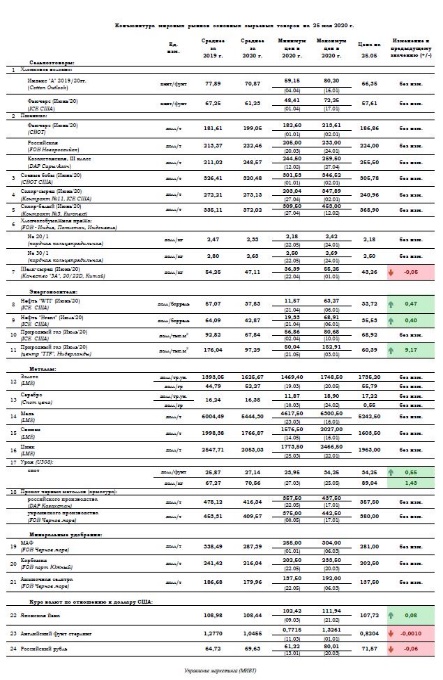 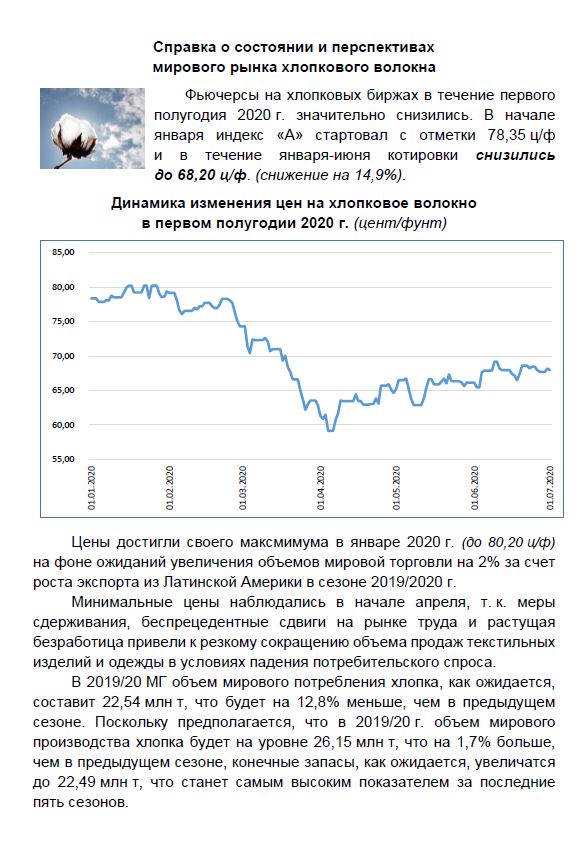 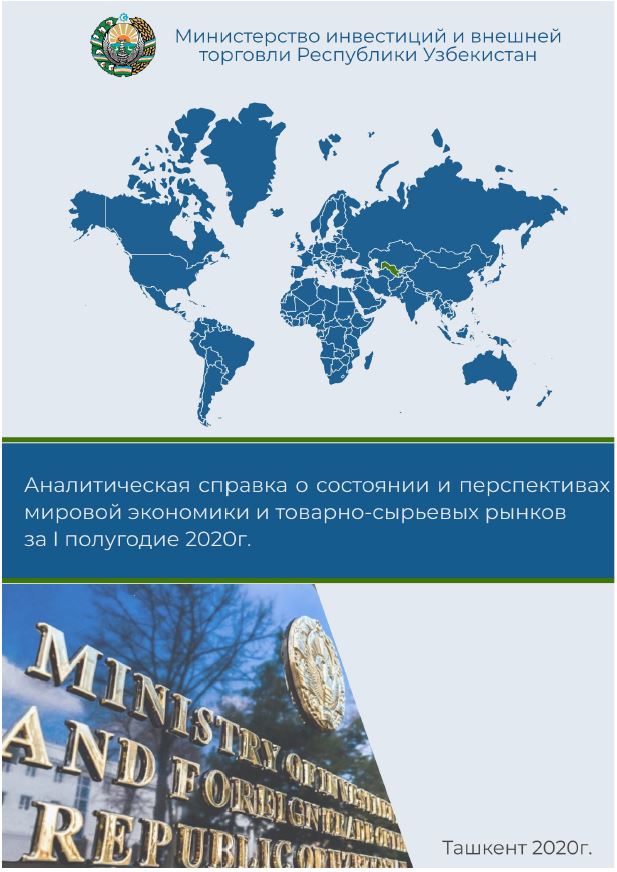 Вся информация раздела будет формироваться контент-менеджером в административной панели. Для этого необходимо предусмотреть максимально удобный интерфейс, позволяющий экспортировать данные из шаблонного файла в формате MSExcel.Оптимальные транспортные маршрутыДанные подраздела по выбору пользователя должны быть представлены в виде списков или в виде карты. При выборе из списка страны и города, должна открываться информация:Справка о том, на каком расстоянии находится город/страна, часовой пояс, список таможенных постов, железнодорожных станций, аэропортов.При выборе типа транспорта (авто, ж/д или авиа), должна быть показана информация о транспортных компаниях и предварительных расходах на перевозки.Для сбора данных этого подраздела предусматривается организовать взаимодействие с сайтом «Узбекистан Хаво йуллари», УзЖД и другими логистическими сайтами для получения информации о расписании и свободных емкостях для транспортировки.В данном подразделе должна быть сделана интеграция с калькулятором расходов на перевозки и сумм, покрываемых государством, исходя из выбранного вида транспорта и компании. Таблицы для осуществления расчетов будут предоставлены Заказчиком на этапе разработки Системы.Карта также должна содержать информацию о транспортных компаниях, их геопозиции, контактах для быстрого поиска. При клике на элементы карты должна открываться вся дополнительная информация (по аналогии с представлением в виде списков).Доступные данные об имеющихся объемах экспортаЭкспортер должен иметь доступ к информации об имеющихся на текущий момент времени объемах экспорта, и прежде всего по продовольственным и текстильным товарам и их готовности (в разрезе регионов и товаров).Модуль заполняется сотрудниками отраслевых ведомств согласно форме, заданной МИВТ.Для поискового запроса должны быть сформированы фильтры: Регион;Страна;Импорт/экспорт;Страна экспортер;Страна импортер;Период (год, по умолчанию период за последние 5 лет);Товар/продукт (список – формируется согласно данным, имеющимся в базе).Пользователи портала получают доступ к данным согласно поисковому запросу данного раздела. Примеры запросов могут быть такие:Запрос 1: «Торговля между Узбекистаном и Азербайджаном за 2019 год»;Запрос 2: «Торговля между Узбекистаном и Азербайджаном» (без указания периода будут выдаваться данные за последние 5 лет);Запрос 3: «Данные об экспорте (/и импорте) яблок за 2019 год» (/товара);Запрос 4: «Данные об экспорте (/и импорте) яблок» (/товара).По результатам запроса могут быть выданы следующие результаты:Ответ 1:Ответ 2:Ответ 3:Ответ 4:Справочник Коды ТНВЭДВ данном модуле пользователю должна быть представлена таблица кодов товаров ТНВЭД с возможностью поиска по коду (ввод от 1 до 10 цифр) и товару (от 3х символов).Государственная поддержкаДанный модуль должен быть очень простым, быстрым и лёгким для пользователя. Необходимо предусмотреть подсказки для пользователя, а все операции организовать с минимальным количеством шагов.Интерактивные услуги Агентства для экспортеров	В данном модуле должна быть реализована интеграция с системой обработки онлайн заявок Агентства поддержки экспорта.Перечень услуг, оказываемых АПЭ, предоставлен в Приложении 1 к настоящему ТЗ.Входные данные для системы обработки онлайн заявок – это заполненные формы с данными по каждому типу услуг (перечень данных для каждой услуги будет предоставлен на этапе разработки).Выходные данные для системы обработки онлайн заявок:Номер заявки;Ответ по рассмотрению (положительный или отрицательный), в зависимости от правильности заполнения и полного предоставления требуемых данных;Срок повторной подачи (в случае необходимости дополнительных данных от заявителя);Комментарий.При нехватке данных со стороны заявителя, рассматривающий орган может запросить дополнительную информацию и указать срок, в течение которого она может быть предоставлена. По истечению данного срока заявка вновь будет приниматься как новая.Оплата за рассмотрение заявок не предусматривается.Онлайн калькулятор компенсации	Данный подраздел предоставляет пользователям возможность использовать Предварительный расчет размера компенсации по экспортным операциям, предоставляемым Агентством экспортерам.В калькуляторе указывается параметры:сумма контракта без учёта транспортировки;страна назначения;стоимость транспортировки;вес товара (нетто). По результатам подсчетов калькулятор выдаст приблизительную сумму компенсации.Функционал онлайн калькулятора для портала Агентство прорабатывает самостоятельно. В процессе разработки необходимо предусмотреть интеграцию онлайн калькулятора с порталом.Зарубежные выставки и ярмарки	Перечень услуг для участия в зарубежных выставках и ярмарках, а также список документов для использования этих услуг предоставлены в Приложении 1, п.2.7 настоящего ТЗ.Экспортеры имеют возможность использовать данные услуги и участвовать в подобных мероприятиях за счет государственных стимулов.Обработка заявок будет осуществляться так, как описано в п.4.2.5.1. настоящего ТЗ.Иностранные стандарты и сертификаты	В данном подразделе будет размещен список с наименованиями стандартов и сертификатов, отраслью действия, а также информация о сроках предоставления и условиях получения сертификатов.Перечень услуг, а также документов для подачи пользователем заявки, предоставлены в Приложении 1, п.2.1 настоящего ТЗ.Обработка заявок будет осуществляться так, как описано в п.4.2.5.1. настоящего ТЗ.Реклама	В подразделе будет предоставлен список услуг по проведению презентаций и рекламных кампаний, в том числе в части продвижения отечественной продукции и брендов на потенциальные рынки сбыта.Перечень услуг, а также документов для подачи пользователем заявки, предоставлены в Приложении 1, п.2.2 настоящего ТЗ.Обработка заявок будет осуществляться так, как описано в п.4.2.5.1. настоящего ТЗ.Участие в международных тендерах и конкурсахВ подразделе будет предоставлен список услуг для содействия участию пользователей в международных тендерах и конкурсах.Перечень услуг, а также документов для подачи пользователем заявки, предоставлены в Приложении 1, п.2.3 настоящего ТЗ.Обработка заявок будет осуществляться так, как описано в п.4.2.5.1. настоящего ТЗ.Регистрация отечественной продукции в зарубежных уполномоченных органахВ подразделе будет предоставлен список услуг для осуществления регистрации отечественной продукции в зарубежных уполномоченных органах.Перечень услуг, а также документов для подачи пользователем заявки, предоставлены в Приложении 1, п.2.4 настоящего ТЗ.Обработка заявок будет осуществляться так, как описано в п.4.2.5.1. настоящего ТЗ.Участие в бизнес-семинарах, тренингах, торговых миссиях и бизнес-форумах в регионах УзбекистанаВ подразделе будет предоставлен список услуг для участия пользователей в бизнес-семинарах, тренингах, торговых миссиях и бизнес-форумах, проводимых в регионах Узбекистана.Перечень услуг, а также документов для подачи пользователем заявки, предоставлены в Приложении 1, п.2.5 настоящего ТЗ.Обработка заявок будет осуществляться так, как описано в п.4.2.5.1. настоящего ТЗ.Участие в бизнес-семинарах, тренингах, торговых миссиях и бизнес-форумах в зарубежных странахВ подразделе будет предоставлен список услуг для участия пользователей в бизнес-семинарах, тренингах, торговых миссиях и бизнес-форумах, проводимых в за рубежом.Перечень услуг, а также документов для подачи пользователем заявки, предоставлены в Приложении 1, п.2.6 настоящего ТЗ.Обработка заявок будет осуществляться так, как описано в п.4.2.5.1. настоящего ТЗ.Нормативные регулирования	В данном модуле будет размещаться список нормативных документов, регулирующих экспорт и импорт.Параметры для каждого нормативного документа следующие:Вид (Постановление/Указ/Решение Президента/Кабинета Министр/Министерств);Название;Номер;Дата;Суть законопроекта;Ссылка на полный текст документа на сайте lex.uz.Информация данного модуля будет заполняться контент-менеджером в админ-панели.Льготы и преференцииПредоставление информации о льготах и преференциях, предусмотренных законом и другими нормативными правовыми актами для экспорта и импорта. Перечень льгот и преференций будет предоставлен в виде списка с параметрами:Вид документа;Название;Номер;Дата;Суть законопроекта;Ссылка на полный текст документа на сайте lex.uz.Информация данного модуля будет заполняться контент-менеджером в админ-панели.Временные ограничения и льготы ВЭД Предоставление информации для предпринимателей об ограничениях и льготах, в основном, касательно импорта.Перечень будет представлен в виде списка, формируемого контент-менеджером в админ-панели. Для каждого ограничения должны быть предусмотрены:Название;Название документа-подтверждения;Номер документа-подтверждения;Дата документа-подтверждения;Ссылка на полный текст документа на сайте lex.uz.Таможенная информация	Данный модуль будет формироваться при тщательном согласовании с управлением ВЭД статистики ГТК и ВЭД управлением Узгоскарантин.Информация о таможенных постах и складахВ подразделе должен быть представлен список таможенных постов и складов, с параметрами каждого:Тип пункта (пост, склад);Наименование пункта;Адрес;Контакты (телефоны, факс, электронная почта, сайт).Предусмотреть вариант отображения всех пунктов и складов на карте, с описанием и цветовым разделением по типу пункта.Зеленые коридоры	В подразделе должен быть представлен список коридоров, с параметрами каждого:Тип коридора (зеленый, красный);Наименование коридора;Адрес;Контакты (телефоны, факс, электронная почта, сайт).Предусмотреть вариант отображения всех коридоров на карте, с описанием и цветовым разделением по типу коридора.Карантинные инспекции и инспекторыВ подразделе должен быть представлен список карантинных инспекций, с параметрами каждой:Наименование инспекции;ФИО инспекторов;Контакты инспекторов (опционально);Адрес;Контакты инспекции (телефоны, факс, электронная почта, сайт).Предусмотреть вариант отображения всех инспекций на карте, с описанием.Организации, выдающие различные сертификаты и разрешенияВ подразделе должен быть представлен список организаций, выдающих различные разрешения и сертификаты, с параметрами каждой:Наименование;ФИО ответственных;Контакты ответственных лиц (опционально);Адрес;Контакты организации (телефоны, факс, электронная почта, сайт).Предусмотреть вариант отображения всех организаций на карте, с описанием.Ссылки на интерактивные услугиВ модуле должны быть представлены ссылки на интерактивные услуги, предоставляемые различными государственными ведомствами (ГНК РУз., Госкомкарантин, ГТК РУз).При использовании данных ссылок, пользователь должен переводиться на соответствующие ресурсы для использования данных услуг.Онлайн консультации и обращения	Вопросы и ответы	Данный раздел должен предоставлять пользователям возможность задавать интересующие вопросы сотрудникам государственных органов.Задать вопросДля того, чтобы задать вопрос, пользователю должна быть предоставлена форма с параметрами:Направление (значение из справочника);Категория вопроса (значение из справочника);Текст вопроса;Возможность прикрепить документы.Вопросы могут задавать только зарегистрированные в системе пользователи.Вопрос обрабатывается модератором и направляется сотрудникам государственных органов (в соответствии с сущностью вопроса – в нужную организацию.В личном кабинете представителя государственной организации появится уведомление о поступившем вопросе. Сотрудник вводит в систему ответ, добавляет, если необходимо, документы (pdf, jpg). После этого ответ возвращается пользователю, с появлением уведомления в личном кабинете.Модератор из задаваемых вопросов данного подраздела формирует список «Часто задаваемых вопросов», размещаемых в подразделе «Поиск ответов».Пока у нас шаблонов нет. Подразумевает ответы сотрудников госорганов на вопросы пользователей. Из часто задаваемых вопросов образуется раздел «часто задаваемые вопросы»Поиск ответов	Предоставление пользователю каталога вопросов и ответов с возможностью поиска и сортировки по следующим параметрам:Направление;Отвечающая организация;Категория вопроса.Интерфейс должен также содержать строку поиска по ключевым словам.Оценка ответов	Пользователи, просматривающие вопросы и ответы в каталоге раздела, могут оценивать ответы, выставляя рейтинг (от 1 до 5 звезд) с возможностью добавления комментария. Комментарий может оставлять только зарегистрированный пользователь. Также оценку ответа может выставить сам пользователь, который задает вопрос.Полезные ресурсыРаздел сформирован ссылками на полезные ресурсы, в зависимости от типа и характера вопросов и ответов.Информация раздела заполняется контент-менеджером, включает в себя:Наименование ресурса;Ссылка на ресурс;Перечень категорий вопросов, к которым относятся ссылки. ОбращенияМодуль предназначен для подачи и рассмотрения обращений предпринимателей, осуществляющих экспортную деятельность.Функционал модуля доступен только авторизованным пользователям. Данный модуль содержит кнопку «оставить обращение». Параметры обращения (не ограничиваясь):Группа вида обращений (выставки, сертификаты, кредиты, возврат НДС и тп – значение из справочника);Тип обращения внутри группы (значение из справочника);ИНН;Ф.И.О. пользователя;Дата подачи обращения;Контакты (телефон, e-mail, социальные сети)Суть обращения.Обращению присваивается номер (автоматически, порядковый). Обращения бывают в следующих статусах:При отправке и работе с обращениями предпочтительнее использовать электронные цифровые подписи.В процессе обработки обращение должно передаваться модератором соответствующему государственному органу. Далее обработка должна осуществляться в соответствии со статусами, перечисленными в таблице. При обработке на каждом этапе необходимо фиксировать дату и ответственных лиц, чтобы в дальнейшем модератор смог найти любое обращение и его историю.Прямые обращения в ответственную организацию	Необходимо предоставить удобный интерфейс заполнения всех параметров обращения в ответственную организацию, включая выбор самой организации.Подсказки должны давать совет, по каким вопросам обращаются в ту или иную государственную организацию, какие документы необходимо прикладывать для эффективного рассмотрения обращения и другие.Получение ответов	В системе должен быть определен срок рассмотрения каждого обращения государственной организацией. Прямой контакт с исполнителем	При просмотре статуса обращения, пользователю должна быть доступна возможность написать исполнителю по его обращению. Сообщения должны приходить исполнителю непосредственно в окне рассмотрения обращения, а также в уведомлениях личного кабинета с указанием ссылки на обращение. Ответы пользователю будут приходить аналогичным образом. Необходимо также предоставить функционал, позволяющий пользователю написать исполнителю e-mail.Онлайн-мониторинг обращений	Онлайн-мониторинг обращений должен позволять пользователю просматривать статус поданного обращения, а также ответственного исполнителя, срок исполнения.Ответы на обращения от исполнителей	Ответственная организация должна в кратчайшие сроки предоставить ответы на обращения. После формирования ответа, пользователю должно поступать уведомление в персональном кабинете, а также по e-mail.В ответе могут быть ссылки на необходимые ресурсы, в которых пользователь найдет нужную для себя информацию.Онлайн-статистика исполнения обращений	Модуль должен позволять просматривать пользователю онлайн-статистику исполнения обращений по порталу в целом по следующим параметрам:Общее количество обращений;Общее количество обращений за выбранный период;Количество закрытых (отвеченных) обращений;Количество закрытых (отвеченных) обращений за выбранный период;Количество открытых обращений на текущий момент (с указанием срока ответа);Количество просроченных обращений.Статистика должна формироваться в разрезе:Регионов;Организаций;Предприятий;Направлений (обращений);Категорий обращений.Колл-центр	Колл-центр - это инструмент для быстрой связи с экспертом-консультантом при возникновении вопросов в сфере экспорта и импорта. В свою очередь, консультант-эксперт работает для связи с экспортным штабом, ответственными организациями, а также отделом по устранению сбоев в использовании портала.В портале колл-центр должен быть представлен онлайн-консультантом. Возможно использование внешних модулей онлайн-консультантов по согласованию с Заказчиком, предпочтительно бесплатных.Телеграмм-бот	«Проверенный» телеграмм-бот будет организован в связке с данным порталом. Он будет включать все необходимые функции портала, такие как отслеживание новостей, проведение опросов.Функционал Телеграмм-бота:Выбрать раздел и нужную услугу (например, субсидия), перейти на раздел портала мобильной версии для заполнения формы заявки или обращения;Для получения информации, после выбора раздела, бот должен переводить на нужный раздел портала мобильной версии;Функция звонка колл-центру.Онлайн чат	Онлайн-чат должен позволять пользователям выполнять следующие функции:Поиск участника по имени (или аккаунту пользователя в портале);Обмен простыми персональными сообщениями, с использованием значков эмодзи (смайлов), с обменом изображениями, без возможности обмена файлами.Для использования чата пользователю необходима регистрация. В случае, если неавторизованный пользователь хочет задать вопрос, он может использовать онлайн-помощник для обращения в колл-центр.Сотрудники государственных органов также могут использовать чат, их аккаунт должен при этом отличаться по цвету (или другому опознавательному признаку) от аккаунта экспортеров.Модуль иностранного покупателя	Производители	Данный модуль предназначен для получения информации о производителях, в частности, экспортерах, а также мониторинга их рейтингов (по количеству экспортируемых товаров).Информация данного раздела заполняется контент-менеджером. Данные для заполнения контента будут поставляться сотрудниками МИД, Агентствами продвижения экспорта, Торгово-промышленной палатой и другими ответственными ведомствами за нахождение покупателей.Рейтинги должны подсчитываться на основании данных, имеющихся в системе (на основании типа и объема экспортируемой продукции).Оценка надежности экспортеровНа портале самые эффективные экспортеры будут отмечены стикером «надежный экспортёр». Данный значок выставляется МИВТом.  У «Надёжного экспортёра» есть достаточное количество сертификатов, свидетельств, портфолио успешных контрактов, отсутствие налогов и долгов, хорошие экспортные показатели и т.д. На портале производители с такими стикерами будут визуально выделяться, мотивируя экспортеров повышать свой уровень.Для того, чтобы экспортер получил данный стикер, он должен загрузить в систему полную информацию о себе, включая подтверждающие документы. После загрузки данных и подтверждения полноты данных со стороны экспортера, а также запроса экспортера на подтверждение и получение стикера, Система направит уведомление в банк, ГКС, ГТК, Хокимият. Каждое ведомство должно в течение 24 часов подтвердить корректность данных экспортера. Администратор системы, получив все подтверждения, может выставить стикер экспортеру.Модуль должен содержать функционал «связаться с экспортером», используя контактные данные.Экспортная продукция	Данный модуль должен предоставлять пользователям информацию об экспортируемой продукции в виде таблиц и в виде географической карты по выбору пользователя.Данные должны быть структурированы по продуктам, регионам и предприятиям.Информация ведется государственными организациями, в отдельной базе данных, с которой необходимо интегрироваться. Параметры взаимодействия будут определены на этапе разработки Системы.Избранное	В данный раздел пользователь может добавить выбранных экспортеров. Функционал модуля должен содержать функционал «Отправить сообщение», позволяющий отправлять простые сообщения пользователям (без отправки файлов). Информация о сообщении должна поступать в уведомления получателю. Также при ответе, уведомления обратно отправителю. Просмотренное сообщение необходимо помечать как прочитанное. Организации	В модуле необходимо разместить список организаций, которые содействуют экспорту. Список должен содержать ссылки для перехода на официальный сайт организации.Данные в модуле должен размещать контент-менеджер.Модуль государственного органа	Учетные записи пользователей создает МИВТ, определяя для пользователей роли из заданной группы ролей для государственных органов. Для данного модуля сотрудники МИВТ являются администраторами, привилегированными в части удаления и решения заявок и обращений пользователей. Администратор (сотрудник МИВТ) может передавать права для изменения роли доступа других сотрудников организации выделенным пользователям.К пользователям данного модуля относятся Государственные органы, в частности Администрация Президента Республики Узбекистан, Кабинет министров и Министерство инвестиций и внешней торговли отслеживают, которые изучают и обсуждают статус предоставления информации экспортерам, отвечают на их запросы, решают проблемы и принимают меры для поощрения или преследования.Мониторинг выполнения показателей	Модуль реализует мониторинг выполнения показателей прогноза экспорта на предприятиях и в регионах.Входные данные модуля поступают от порталов ЕЭИСВО (по API).Показатели прогнозов водятся ответственными пользователями вручную. Система должна подсчитывать соотношение факта экспорта к прогнозу в процентах. Результат будет показывать отставание, выполнение, или перевыполнение показателей экспорта.Для просмотра показателей необходимо предусмотреть фильтры (не ограничиваясь):Регион;Страна;Производитель;Продукт/товар.Контроль исполнения обращений	Модуль должен позволять просматривать пользователю онлайн-статистику исполнения обращений по следующим параметрам:Общее количество обращений;Общее количество обращений за выбранный период;Количество закрытых (отвеченных) обращений;Количество закрытых (отвеченных) обращений за выбранный период;Количество открытых обращений на текущий момент (с указанием срока ответа);Количество просроченных обращений.Статистика должна формироваться в разрезе:Регионов;Организаций;Предприятий;Направлений (обращений);Категорий обращений;Статусов рассмотрения (см. таблицу статусов обращения для государственных органов в разделе 4.2.6.2). Также предусмотреть возможность просмотра информации по каждому обращению.Задолженности	Получение информации о дебиторской и кредиторской задолженности (для ответственных организаций), содействие в их урегулировании.Сумма дебиторских и кредиторских задолженностей организаций (по предпринимателям и по регионам) должны быть получены по API с системы ЕИСВО.Урегулирование заключается в организации взаимодействия (на уровне обмена сообщениями и файлами) с интересующей организацией.Сотрудники по работе с экспортерами	Для эффективного мониторинга деятельности к каждому экспортеру могут быть назначены ответственные сотрудники для мониторинга их деятельности. Ответственный сотрудник должен видеть полную информацию о деятельности экспортера, а также все его операции в портале.Доставка новостей	Ответственные сотрудники государственных органов должны иметь возможность создавать смс- и почтовые рассылки, отправлять их пользователям портала по выбору. Выбор пользователей для отправки сообщений должен быть с использованием фильтров по типу пользователя, стране, городу, типу экспортируемого продукта.Дополнительные услуги	Онлайн редактор бизнес-предложений	Модуль предполагает использование онлайн-редактора бизнес-предложений для создания дополнительных возможностей экспортерам. Редактор должен позволять сформировать готовое коммерческое предложение, указав информацию о характеристиках продукта со следующими параметрами:Вес;Тип;Фото;Цена;Условия доставки;другие возможные параметры.Также предусматривается заполнения данных касательно самого экспортераНазвание компании (может заполняться автоматически);Директор по продажам;Срок работы компании на рынке;Адрес (может заполняться автоматически);Контакты (может заполняться автоматически).Реклама частных организаций	Данный модуль предназначен для подачи рекламных объявлений частными обслуживающими организациями, в частности транспортными компаниями, с указанием тарифов, транспортно-экспедиторскими компаниями, компаниями лабораторных услуг, поставщиками услуг декларирования, складами, диспетчерами перед транспортировкой, производителями упаковки.Параметры каждого объявления могут быть разработаны на основании последних тенденций торговых и рекламных площадок.Энциклопедия экспортера	Данный модуль формируется контент-менеджером и содержит информацию, относящуюся к экспорту (онлайн-учебники по внешней торговле, тарифы и условия, отчеты об этике встреч и другие интересные факты). Данные структурируются по разделам и подразделам (возможность многоуровневого структурирования).СправочникиСистемный модуль, который предназначен для формирования справочных данных для работы системы. В виде справочников могут быть оформлены все вспомогательные данные для заполнения списков. Модуль должен быть доступен в разделе администрирования.Модуль администратора	Данный модуль должен предусматривать формирование контента, модерацию данных, вводимых пользователем, а также выполнения системных функций, таких, как создание учетных записей пользователей, формирование групп пользователей и ролей доступа.Модуль администратора должен объединять в себе функции работы администратора, модератора и контент-менеджера.Помимо функций, описанных в других разделах настоящего Технического задания, функционал данного модуля должен обеспечить:Систему формирования уведомлений для ответственных сотрудников о необходимости предоставить актуальную информацию;Удобный бэкенд с лентой разделов для контент-менеджера, где разделы должны отмечаться цветом для визуализации необходимости обновления контента.Администратор системы назначает ответственными за определенные разделы отдельных сотрудников, которые будут предоставлять информацию контент-менеджеру на трех языках.Ответственные сотрудники, как и контент-менеджер, должны получать уведомления при необходимости обновления контента.Ответственный сотрудник должен иметь свой персональный кабинет в Системе с доступом в требуемые разделы.Интеграционный шлюз	Для взаимодействия с внешними системами:ЕПИГУ;ЕЭИСВО (в части внешнеторговых операций);ГНК;Статистика.Также для взаимодействия в части сертификации с:Центром радио совместимости;Карантин;Узстандарт;Минздрав;Государственный комитет по экологии и охране окружающей среды;Государственный таможенный комитет;Ветеринария;Узбекистан Хаво йуллари;УзЖД;Хокимият;Логистические компании;Международные информационные агентства (перечень будет на этапе разработки).Необходимо предусмотреть взаимодействие с другими внутренними информационными системами (singlewindow.uz, epauzb.uz, export.mift.uz и другими площадками) в целях выполнения функций портала, и внутренними сервисами, такими как:Калькулятор расходов по перевозкам;Система обработки онлайн заявок по части АПЭ;Онлайн калькулятор компенсации по экспортным операциям;Ведомственная база данных экспортной продукции.Интеграция с каждой из внешних и смежных систем должна выполняться, предусматривая реализацию функций, описанных в разделах 4.2.1-4.2.11 настоящего ТЗ.Взаимодействие должно быть организовано, как описано в разделе 4.1.3. настоящего ТЗ.Настройки	Настройки ИС должны позволять изменять язык пользовательского интерфейса, настраивать параметры входящих уведомлений, настраивать профиль пользователя.Помощь	В ИС должны быть разделы, содержащие информацию о деятельности МИВТ, о порядке работы в системе, обучающее видео.Для каждой роли пользователя должна быть предоставлена актуальная справочная информация с описанием возможных действий конкретно данной роли.Логи	ИС должна сохранять логи всех системных событий, включая:события по всем межсистемным взаимодействиям;все действия пользователей в ИС.При просмотре логов должна быть возможность сортировать информацию по дате, имени пользователя, типу событий и другим возможным параметрам для удобства поиска нужного события. Данный модуль должен быть доступен Администратору системы.Требования к видам обеспеченияТребования к компании и команде разработчиков ИСКвалифицированные требования: Наличие необходимого оборудования и программного обеспечения для разработки данной ИС; Наличие необходимого количества квалифицированного персонала, (как минимум 6 специалистов, с предоставлением резюме). Компания заявитель также должна иметь не менее 2 аналогичных проектов, разработанных в течение последних 5 лет.Требования к математическому обеспечениюОписание и содержание алгоритмов, исполняемых в ИС, определяется в процессе разработки программного обеспечения.Требования к информационному обеспечениюСостав, структура и способы организации данных в Системе должны быть определены на этапе технического проектирования. Информационный обмен данными в системе должен осуществляться с помощью разработанного коммуникационного протокола передачи данных. Хранение данных в системе должно быть построено на основе современных СУБД.Для обеспечения целостности данных должны использоваться встроенные механизмы СУБД. Средства СУБД, а также средства используемых операционных систем должны обеспечивать документирование и протоколирование обрабатываемой в системе информации. Структура базы данных должна поддерживать кодирование хранимой и обрабатываемой информации. Доступ к данным должен быть предоставлен только авторизованным пользователям с учетом их служебных полномочий, а также с учетом категории запрашиваемой информации.Средства СУБД, а также средства используемых операционных систем, сервера приложений и веб-сервера должны обеспечивать документирование и протоколирование (логирование) циркулирующей в Системе информации, защиту данных от разрушений при авариях и сбоях в электропитании Системы, контроль, хранение, обновление и восстановление данных. Информационное наполнение Системы создается в процессе ее эксплуатации, за исключением ограниченного количества первоначальных данных, загружаемых при подготовке Системы к опытной эксплуатации.В процессе разработки системы будет учтен тот момент, что все модули системы должны взаимодействовать друг с другом. Система должна поддерживать возможность экспорта данных в смежные системы, а также должна обеспечить возможность загрузки данных, получаемых от смежной системы.Информация в базе данных системы должна сохраняться при возникновении аварийных ситуаций.Резервное копирование данных должно осуществляться на регулярной основе, в объёмах, достаточных для восстановления информации в подсистеме хранения данных.Требования к лингвистическому обеспечениюПри разработке ИС должны быть использованы языки программирования высокого уровня, применяющиеся для разработки информационных систем.Пользовательский интерфейс должен взаимодействовать с конечным пользователем ИС на трех языках: узбекском (латиница и кириллица), русском и английском.Требования к программному обеспечениюПрикладное программное обеспечение должно отвечать следующим требованиям:высокая степень готовности для решения поставленных задач; совместимость программных продуктов в части используемых технических средств, системного ПО и общесистемной инфраструктуры в пределах требований к техническому обеспечению, а также их информационная совместимость в пределах требований к информационному обмену.ПО должно быть разработано с учетом технологии, обеспечивать реализацию всех функций системы и решение всех поставленных задач для каждого АРМ.Пользовательский интерфейс «человек—машина» для данной ИС должен осуществляться при помощи АРМ оператора. АРМ оператора должно предлагать оператору стандартную операционную оболочку пользователя. Оператору должен быть обеспечен быстрый доступ к необходимой информации. В случае возникновения ошибки при обработке данных, система должна известить об этом оператора немедленно.ПО должно быть построено в виде программных модулей, унифицированных для каждого рабочего места. При этом задачи, которые не нужны для данного АРМ должны быть неактивны, либо добавляться в оболочку ПО. Все модули должны обмениваться информацией в полном объеме без ущерба для всей системы.Доступ к информации должен осуществляться своевременно, представляться в виде таблиц, отчетов, форм, соответствующих главных и контекстных меню. Данные должны передаваться по сети без ущерба для функционирования всей системы. ПО системы должно иметь возможность создания, ведения, использования справочников.Требования к техническому обеспечениюСостав оборудования, которое будет использоваться при реализации данного проекта, предоставлен в таблице ниже.Закупка, поставка, настройка данного оборудования не входят в состав настоящего Технического задания и будут реализованы отдельным проектом. Кроме описываемой системы, оборудование также может быть использовано под другие нужды Заказчика. Контроль за использованием ресурсов технического обеспечения на предмет их достаточности для функционирования ИС возлагается на Заказчика.Требования к метрологическому обеспечениюТребования к метрологическому обеспечению будут определяться в зависимости от используемого оборудования, и предъявляться к оборудованию и прочим техническим средствам.Требования к организационному обеспечениюОрганизационное обеспечение ИС должно быть достаточным для эффективного выполнения персоналом возложенных на него обязанностей при осуществлении автоматизированных и связанных с ними неавтоматизированных функций системы. Должны быть определены должностные лица, ответственные за:обработку информации; администрирование; обеспечение безопасности информации; управление работой персонала по обслуживанию. К работе с ИС должны допускаться работники, имеющие навыки работы на персональном компьютере, ознакомленные с правилами эксплуатации, техники безопасности и прошедшие обучение работе с ИС.Необходимы обязательные инструктажи пользователей, в том числе по технике безопасности, перед началом работы с ИС (и/или) подсистемами.Дополнительных требований к организационному обеспечению в работе мобильного приложения не предусматривается.Требования к методическому обеспечениюИС должна разрабатываться на основании действующих нормативных правовых актов и организационно-распорядительных документов заказчика. Следовательно, в рамках разработки данной ИС, должны быть учтены соответствующие административные регламенты заказчика, в которых должны быть определены процессы деятельности и функции подразделений, а также сотрудников объектов заказчика, их права, обязанности и ответственности по использованию данной системы. Также, должны быть утверждены в установленном порядке инструкции выполнения пользователями операций в работе с Системой. Состав методического обеспечения будет уточняться в процессе разработки ПО и согласовывается с Заказчиком. Методическое обеспечение предоставляется по требованию Разработчика и состоит из: нормативных правовые документы; инструкции пользователей ПО;должностные инструкции персонала, выполняющего работы с использованием Системы и ее компонентов. Состав и содержание работ по созданию ИСЭтапы создания ИС представлены в Таблице ниже.Детальная разбивка этапа Разработки по модулям системы должны быть предоставлена Разработчиком в предложении и в качестве Приложения приложена к Договору.Предпочтительно разбивать разработку на функциональные модули в соответствии с перечнем подсистем, приведенным в Разделе 4.1.1.1. настоящего Технического задания, с указанием сроков разработки каждого этапа. Этапы разработки (подсистемы) будут приниматься Заказчиком последовательно.В процессе разработки Заказчик может внести изменения в перечень подсистем и заменить функционал на аналогичный по объему разработки. Каждое изменение должно фиксироваться описанием нового функционала, оформляться в виде Дополнения к настоящему Техническому заданию и утверждаться совместно Заказчиком и Разработчиком.Заказчик должен обеспечить создание условий функционирования объекта автоматизации, при которых гарантируется соответствие создаваемой ИС требованиям, содержащимся в ТЗ, а именно:приведение поступающей в ИС информации к виду, пригодному для обработки с помощью программно-технических средств (в соответствии с требованиями к информационному и лингвистическому обеспечению); проведение необходимых изменений в объекте автоматизации; создание условий функционирования объекта автоматизации, при которых гарантируется соответствие создаваемой ИС требованиям, содержащимся в настоящем Техническом задании; создание необходимых для функционирования ИС подразделений и служб в организационной структуре Заказчика; сроки и порядок комплектования штата и обучения персонала.При внесении изменений в ИС должны выполняться следующие требования:все изменения должны документироваться;должна поддерживаться совместимость версий.Приведение поступающей в ИС информации к виду, пригодному для обработкиИнформация в Систему вводится пользователем через заполнение интерактивных web- форм, каждое поле которых предназначено для ввода данных в конкретном формате, правильность заполнения при этом должна проверятся перед сохранением данных в Системе.Изменения, которые необходимо осуществить в объекте автоматизацииВ рамках внедрения ИС Заказчику требуется создание (либо соответствующее изменение) специализированного структурного подразделения (отдела) объекта автоматизации, отвечающего за администрирование и техническую поддержку мобильного приложения. В состав изменений в объекте автоматизации должны быть включены:выделение и подготовка специального помещения для размещения аппаратных компонентов ИС, отвечающего требованиям, приводимым в настоящем Техническом задании;установка и настройка лицензионного ПО, необходимого для функционирования ИС, в соответствии с требованиями к программному обеспечению, приводимыми в настоящем Техническом задании;установка и настройка разработанных компонентов ИС;подбор персонала для вновь создаваемого подразделения объекта автоматизации, отвечающего за администрирование и техническую поддержку ИС;обучение пользователей ИС.Создание условий функционирования объекта автоматизацииНеобходимо обеспечить выполнение требований к условиям эксплуатации объекта автоматизации и характеристикам окружающей среды, указанным в настоящем подразделе.Помимо этого, для обеспечения соответствия создаваемой ИС требованиям к моменту сдачи в эксплуатацию Заказчиком должны быть выполнены требования к техническому обеспечению ИС, а пользователи системы должны пройти обучение по работе с ней.Создание необходимых для функционирования ИС подразделений и службК моменту передачи ИС в эксплуатацию должна быть создана служба эксплуатации системы, в которую входят системные Администраторы и информационные Администраторы. Сотрудники службы эксплуатации должны пройти необходимое обучение.Порядок контроля и приемки ИСВ ходе сдачи-приемки проекта, проводятся следующие виды работ:Заключительные испытания ИС;устранение недостатков;приемочные испытания ИС.Проверка и приемка информационной ИС проводятся на территории нахождения объектов использования продукта. Условие проведения приемки системы – ИС должна быть подготовлена на условиях «под ключ».Испытания ИС проводятся с целью проверки соответствия реализации требований ТЗ, работоспособности ПО, а также проверки комплектности ПО и документации к техническим и программным средствам. Приемочная комиссия формируется из числа представителей организаций, вовлеченных в реализацию проекта. Работы по реализации проекта считаются завершенными после подписания сторонами акта приемки в эксплуатацию.Требования к составу и содержанию работ по подготовке ИС к вводу в действиеТехнические мероприятияВ процессе создания ИС необходимо выполнить следующий комплекс работ по подготовке систем к вводу в действие:разработать ПО, необходимое для запуска ИС в опытную эксплуатацию, а также эксплуатационную документацию;провести обучение персонала работе с ИС;обеспечить подготовку производственных площадей для размещения комплекса технических средств;определить ответственных лиц за внедрение ИС на объектах;подготовить необходимые организационно-распорядительные документы, регламентирующие порядок работы персонала в условиях функционирования ИС.Комплектование штатов и подразделений, необходимых для функционирования системы, а также подготовка их сотрудников должны быть завершены до начала опытной эксплуатации систем.Организационные мероприятияОбучение персоналаДо сдачи ПО в эксплуатацию Разработчик обязан подготовить Руководство пользователя и Руководство Администратора, а также провести обучение (тренинг) сотрудников Заказчика по работе в Системе и техническому сопровождению на основе данной документации.Гарантийное обслуживаниеПеревод ИС на гарантийное обслуживание происходит после подписания акта выполненных работ по настоящему Техническому заданию. Предусматривается гарантийное обслуживание ИС сроком на 12 (двенадццать) месяцев. Гарантийное обслуживание включает в себя:Исправление ошибок, возникших при работе ИС, в рамках разработанного функционала, утвержденного настоящим Техническим заданием, Консультации технических специалистов Заказчика по настройке ИС, по вопросам, не освещенным в технической документации, предоставленной по текущему проекту, Консультации операторов по вопросам работы в ИС, если ответы на эти вопросы отсутствуют в разработанной и предоставленной документации по текущему вопросу. Гарантийное обслуживание не включает в себя:Выполнение работ по совершенствованию функционала ИС не предусмотренное настоящим Техническим заданием,Все дополнительные требования по функциональным возможностям, архитектуре базы данных, дизайну, обучению новых пользователей, и прочим вопросам не предусмотренные текущим Техническим Заданием, реализуются в рамках новых Договоров.Для создания условий функционирования ИС, при которых гарантируется соответствие создаваемой системы требованиям, содержащимся в настоящем техническом задании, и возможность её эффективного использования, в организации Заказчика должен быть проведен комплекс мероприятий.Требования к документированиюВ состав технической документации, разрабатываемой при доработке компонентов ИС, должны входить следующие документы:Общее описание разработанной ИС;Программа и методика испытаний разработанной ИС;Руководство пользователя разработанной ИС;Руководство Администратора разработанной ИС.Руководство пользователя должно содержать описание принципов и функций ИС, а также способов работы на автоматизированных рабочих местах оператора.Руководство Администратора должно включать:Инструкции по разворачиванию системы;Описание принципов организации системы (на уровне Администратора);Описание способов работы;Описание способов ведения справочников в базе данных системы.По соглашению сторон и в связи с проведением обучения специалистов Заказчика специалистами Разработчика для эксплуатации системы в различных режимах ее функционирования, а также в случае заключения договора сопровождения системы, состав документации может быть ограничен настоящим Техническим заданием (определить Договором на создание ИС).Вся документация должна предоставляться Заказчику в 2-х экземплярах на бумажном и электронном (компакт-диск, флеш) носителях. Документы на электронном носителе должны предоставляться в формате MicrosoftWord 97-2016. ИС должна передаваться Заказчику на электронных носителях (компакт-диск и флеш) в двух копиях.Источники1. O'zDSt 1985:2018 «Информационные технологии. Виды, комплектность и обозначение документов при создании информационных систем».2. O‘zDSt 1986:2018 «Информационная технология. Информационные системы. Стадии создания».3. O‘zDSt 1987:2018 «Информационная технология. Техническое задание на создание информационной системы».Приложение A(Обязательное)Перечень этапов работ по созданию Единого портала по поддержке экспорта.Приложение B Перечень организаций, с которыми должен быть согласован проект технического задания на создание Единого портала по поддержке экспорта.Приложение 1Перечень услуг Агентства для экспортеров№__________________«УТВЕРЖДАЮ»______________________________________________ФИО «___»___________2020 г.№Наименование компонента/подсистемыОписаниеАвторизация и регистрацияМодуль предназначен для авторизации пользователей в системе путем использования логина и пароля.Авторизация нужна исключительно для подачи объявлений или заявок на получение государственной помощи.Для получения информации, статистики и обзоров не требуется авторизации или регистрации. В то же время, для оставления комментариев пользователей должна быть возможность авторизоватся через телеграм. (пример, spot.uz)Персональный кабинетПерсональный кабинет предназначен для организации работы с данными конкретного пользователя, а также обеспечения работы персональных функций (чат, помощь, смена пароля итп.).	НовостиРазмещение новостей в ручном режиме ответственным сотрудникомИнформационно-статистическая базаИнформационный раздел, заполняемый выделенными сотрудниками. Главным образом предназначен для открытого доступа.Статистика внешней торговлиСоздание автоматизированной базы данных по статистике внешней торговли и подписка на международные информационные агентства и размещение полученной через них информации.Статистика в разрезе стран-партнеров, веса продукта, количества, происхождения, упаковки, цены, типов экспортеров / импортеров и других параметров, не являющихся коммерческой тайной, за последние 5 лет. Модуль должен обеспечивать простоту поисковой системы и удобство системы навигации.Статистика экспорта и импорта в разрезе продукцииВ навигации задаются нужные параметры, код ТНВЭД продукции (от 1 до 10 символов). После подтверждения параметров система выдает результат.Результат отображается в виде таблицы, включает в себя наиболее популярные товары/продукты.Статистика в разрезе странВ навигации задаются нужные параметры, выбирается страна и регион (Европа, Азия, или союзы ЕС, СНГ, ЕАЭС и т.д.). После подтверждения параметров система выдает результат.Результат отображается в виде таблицы, включает в себя наиболее популярные товары/продукты.Статистика торгового балансаДанный модуль необходим для сотрудников государственных органов. Информация в нем формируется также, как и в предыдущих модулях, путем задания нужных параметров и формирования результата.Изучение внешнего рынкаОбзоры и дайджестыРазмещение обзоров и дайджестов об изменении конъюнктуры внешних рынков, появление новых рынков сбыта.Информация формируется посредством подписки на международные информационные агентства.Информация по странам В модуле формируются таблицы с информацией:Тарифы на импорт продукции;Необходимые стандарты и сертификаты;Квоты;Информация о разрешённых продукциях для вывоза;Крупные торговые сети и оптовые рынкиОптимальные транспортные маршрутыДоступные данные об имеющихся объемах экспортаПрежде всего данные продовольственных и текстильных товаров (по регионам, товарам) и их готовностиМодуль заполняется сотрудниками отраслевых ведомств согласно форме, заданной МИВТСправочник Коды ТНВЭДСправочник кодов.Государственная поддержкаДанный модуль должен быть очень простым, быстрым и лёгким для пользователяИнтерактивные услуги Агентства для экспортеровМодуль предполагает заполнение формы заявки на получение государственной помощи, заполнение необходимых форм на получение услуг (например, форма подачи заявки на кредит банка)Онлайн калькулятор компенсацииПредварительный расчет размера компенсации по экспортным операциям, предоставляемым Агентством экспортерамЗарубежные выставки и ярмаркиМодуль размещения перечня зарубежных выставок и ярмарок, участия в них за счет государственных стимуловИностранные стандарты и сертификатыПолучение иностранных стандартов и сертификатовРеклама и зарубежные курсы обученияРеклама и заявки на участие в зарубежных курсах обученияНормативные регулированияИнформация о нормативных документах, регулирующих экспорт и импорт (c указанием номера и даты регистрации Закона и других нормативных правовых актов, наименование, полное описание - ссылка на lex.uz или norma.uz, а также информация по основным вопросам)Льготы и преференцииПредоставление информации о льготах и ​​преференциях, предусмотренных законом и другими нормативными правовыми актами для экспорта и импортаВременные ограничения и льготы ВЭД В основном, касательно импортаТаможенная информацияДанный модуль будет формироваться при тщательном согласовании с управлением ВЭД статистики ГТК и ВЭД управлением Узгоскарантин.Информация о таможенных постах и складахЗеленые коридорыКарантинные инспекции и инспекторыОрганизации, выдающие различные сертификаты и разрешенияСсылки на интерактивные услуги Предоставление ссылок на интерактивные услуги, предоставляемые государственными органами в области экспорта (например, поручительство Фонда поддержки предпринимателей, страховые льготы Узбекинвест)Онлайн консультации и обращенияВопросы и ответыЗадать вопросПредоставление пользователю формы для ввода вопроса, а также механизма обработки и ответа на вопрос.Поиск по ответамПоиск и просмотр вопросов и ответов по направлениям, ответственным организациям, категории, по ключевым словам.Оценка ответовОценка ответов на вопросы и ввод комментариевПолезные ресурсыПереход по ссылкам на соответствующие полезные ресурсы, в зависимости от типа и характера вопросов и ответовОбращенияМодуль рассмотрения обращений предпринимателей, осуществляющих экспортную деятельность.При отправке и работе с обращениями предпочтительнее использовать электронные цифровые подписи.Прямые обращения в ответственную организациюПрямые обращения в ответственную организацию. Обеспечить четкое представление вопроса в обращении за счет использования широкого набора указаний (подсказок) при подаче обращения.Получение ответовПолучение необходимых ответов по соответствующим ссылкам, если ранее были получены ответы на вопросы в обращенияхПрямой контакт с исполнителемПрямой контакт с ответственным исполнителем обращения в организации (телефон, онлайн-чат, почта и т. д.)Онлайн-мониторинг обращенийОнлайн-мониторинг обращений, в том числе со стороны организаций, ответственных за обращения, и руководителей всех профильных организаций всех уровней по регионам и сотрудникамОтветы на обращения от исполнителейВ кратчайшие сроки получать ответы на обращенияОнлайн-статистика исполнения обращенийПросмотр онлайн-статистики исполнения обращений по регионам, организациям, предприятиям и сферам обращенияКолл-центрКолл-центр - это инструмент для быстрой связи с экспертом-консультантом при возникновении вопросов в сфере экспорта и импорта. В свою очередь, консультант-эксперт работает для связи с экспортным штабом, ответственными организациями, а также по устранению сбоев в использовании порталаТелеграмм-бот«Проверенный» телеграм-бот (будет включать все необходимые функции портала, такие как отслеживание новостей, проведение опросов).Онлайн чатПользователь будет иметь возможность проконсультироваться и внести предложения в онлайн-чате, состоящем из экспертов из соответствующих организаций.Модуль иностранного покупателяПроизводителиПолучение информации о производителях, в частности экспортерах, и мониторинг их рейтингов.Оценка надежности экспортеровПроверка подлинности данных в соответствующих ведомствах.Экспортная продукцияПолучение информации об экспортируемой продукции (в виде географической карты по продуктам, регионам и предприятиям). Модуль предполагает интеграцию с ведомственной базой данных.ИзбранноеПрямое общение с экспортерами, добавленными в список Избранного.ОрганизацииСвязь с организациями, которые продвигают внешнее сотрудничество между Торгово-промышленной палатой, Агентством и другими коммерческими структурами.Модуль государственного органаГосударственные органы, в частности Администрация Президента Республики Узбекистан, Кабинет министров и Министерство инвестиций и внешней торговли отслеживают, изучают и обсуждают статус предоставления информации экспортерам, отвечают на их запросы, решают проблемы и принимают меры для поощрения или преследованияМониторинг выполнения показателейМониторинг выполнения показателей прогноза экспорта на предприятиях и в регионах (с использованием специального пароля и логина)Контроль исполнения обращенийКонтроль исполнения обращений на всех уровняхЗадолженностиПолучение информации о дебиторской и кредиторской задолженности (для ответственных организаций), содействие в их урегулированииСотрудники по работе с экспортерамиОпределение сотрудников к экспортерам, мониторинг и контроль их деятельностиДоставка новостейОдновременная доставка новостей, сообщений, информации, предложений, предупреждений и т.д. всем экспортерам (посредством SMS, электронной почты, чата и т.д.)Дополнительные услугиОнлайн редактор бизнес-предложенийСоздание онлайн-редактора бизнес-предложений для экономии времени и денег за счет найма дизайнеров для создания дополнительных возможностей для создания бизнес-предложений. Это позволяет создать и загрузить готовое коммерческое предложение, указав информацию о характеристиках продукта (вес, тип, фото, цена, условия доставки и другие параметры) и экспортере (название компании, директор по продажам, срок действия, адрес, способы связи)Реклама частных организацийПредоставление рекламы частными обслуживающими организациями, в частности транспортными компаниями и их тарифами, транспортно-экспедиторскими компаниями, компаниями лабораторных услуг, поставщиками услуг декларирования, складами, диспетчерами перед транспортировкой, производителями упаковкиЭнциклопедия экспортераДля привлечения новых экспортеров было бы целесообразно ввести функцию энциклопедии экспортера, которая включала бы интересные онлайн-учебники по внешней торговле, тарифам по условиям, отчеты об этике встреч и другие интересные фактыСправочникиСистемный модуль, который предназначен для формирования справочных данных для работы системы.Модуль администратораМодуль для выполнения системных функций.Интеграционный шлюзДля взаимодействия с внешними системами:ЕПИГУ;ЕЭИСВО (в части внешнеторговых операций);ГНК;Статистика.Также для взаимодействия в части сертификации с:Центром радио совместимости;Карантин;Узстандарт;Минздрав;Государственный комитет по экологии и охране окружающей среды;Государственный таможенный комитет;Ветеринария;Узбекистан Хаво йуллари;УзЖД;Хокимият;Логистические компании;Международные информационные агентства (перечень будет на этапе разработки).Необходимо предусмотреть взаимодействие с другими внутренними информационными системами (singlewindow.uz, epauzb.uz, export.mift.uz и другими площадками) в целях выполнения функций портала, и внутренними сервисами, такими как:Калькулятор расходов по перевозкам;Система обработки онлайн заявок по части АПЭ;Онлайн калькулятор компенсации по экспортным операциям;Ведомственная база данных экспортной продукции.НастройкиМодуль позволяет изменять настройки отображения портала, в частности языка пользовательского интерфейса.ПомощьМодуль предназначен для обучающей информации об использовании функций портала.ЛогиМодуль предназначен для ведения журнала логов всех действий пользователей. Доступ к модулю будет иметь только Администратор ИС.№Группы пользователей1Пользователь (гость) – пользователь портала, использующий ресурс без регистрации и авторизации, имеющий возможность просматривать открытые материалы портала, а также онлайн-помощник.2Экспортер – зарегистрированный пользователь системы, позиционирующий себя в качестве производителя/экспортера, имеющий свой профиль и внесший свои данные в систему для публикации на ресурсе, имеющий возможность использовать государственные услуги и другие функциональные возможности портала.3Иностранный покупатель – зарегистрированный пользователь системы, имеющий возможность использовать большинство функций портала, связанных с поиском и выбором поставщика продукции.4Государственный служащий – зарегистрированный пользователь системы, имеющий возможность обрабатывать заявки и обращения пользователей, а также отвечать на вопросы, в соответствии с предоставленными доступами.5Администратор – пользователь системы, имеющий полный доступ ко всем функциям системы, включая создание учетных записей пользователей, создание ролей и распределение доступов для групп пользователей, а также просмотр журналов логов.6Модератор – зарегистрированный пользователь системы, имеющий доступ к модерации комментариев, обращений, вопросов пользователей, составляющий списки публикуемых часто задаваемых вопросов, а также другой проверки контента согласно предоставленной роли доступа.7Контент-менеджер – пользователь, отвечающий за информационное наполнение портала.8Сотрудники отраслевых ведомств – заполняют данные об имеющихся объемах экспорта, согласно форме, предоставленной МИВТ.КатегорияперсоналаКвалификация персоналуПорядок подготовки и контролязнаний и навыковПерсоналтехническогообслуживания1) Навыки технического обслуживания программных продуктов и аппаратных средств серверного и коммуникационного оборудования;2) Навыки диагностики отказов средств вычислительной техники.Специальное образование, специализированные курсы по обслуживанию программных продуктов, администрированию серверного и коммуникационного оборудования.Группасопровождения1) Профессиональные знания применяемых операционных систем, систем управления базами данных и способов их системного администрирования;2) Знания сетевых и телекоммуникационныхтехнологий;3) Знание технологий обеспечения информационной безопасности.Специальное образование.Контроль: собеседование,удостоверяющие документы,пробная работа, испытательный срок.№Наименование модуля/раздела ИСПользователь (гость)ЭкспортерИностранный покупательГосударственный служащийАдминистраторМодераторКонтент-менеджерПерсональный кабинетАAAAAAАНовостиVVVVMMМИнформационно-статистическая базаVVVVMMМГосударственная поддержкаИнтерактивные услуги Агентства для экспортеровОнлайн калькулятор компенсацииPPPPPPPЗарубежные выставки и ярмаркиPPPPMMMИностранные стандарты и сертификатыPPPPMMMРеклама и зарубежные курсы обученияPPPPMMMНормативные регулированияЛьготы и преференцииVVVVMMMВременные ограничения и льготы ВЭД VVVVMMMТаможенная информацияИнформация о таможенных постах и складахAAAAMMMЗеленые коридорыAAAAMMMКарантинные инспекции и инспекторыAAAAMMMОрганизации, выдающие различные сертификаты и разрешенияAAAAMMMСсылки на интерактивные услуги Онлайн консультации и обращенияAАВопросы и ответыAААПо направлениям/организациям/ ключевым словамXAAXMMXОценка ответовXAAXMMXПолезные ресурсыXAAXMMMОбращенияAПрямые обращения в ответственную организациюXAAАMMXПолучение ответовXAAАAAXПрямой контакт с исполнителемXAAАMMXОнлайн-мониторинг обращенийXAAXMMXОтветы на обращения от исполнителейXAAАMMXОнлайн-статистика исполнения обращенийXAAXMMXКолл-центрVVVVMMXТелеграмм-каналVVVVMMXОнлайн чатAAAAMMXМодуль иностранного покупателяXПроизводителиXVVVMMMОценка надежности экспортеровXAAAAAXВыбор надежных экспортеровXAAAAAXЭкспортная продукцияXAAAMMXОбщениеXAAAMMXОрганизацииXAAAMMXМодуль государственного органаXXXAAAМониторинг выполнения показателейXXXAAAXКонтроль исполнения обращенийXXXAAAXВопросы экспортеровXXXAAAXУровень и активность экспортеровXXXAAAXСвязь с экспортерамиXXXAAAXЗадолженностиXXXAAAXСотрудники по работе с экспортерамиXXXAAAXДоставка новостейXXXAAAXДополнительные услугиОнлайн редактор бизнес-предложенийXAAXMMXРеклама частных организацийXPPXMMXЭнциклопедия экспортераVVVVMMMСправочникиXXXXMMXМодуль администратораXXXXAAXИнтеграционный шлюзXXXXAXXЧатXAAAMMXНастройкиXXXXAXXПомощьVVVVMMMЛогиXXXXAXXУзбекистан-Азербайджан, период 01.01.2019-31.12.2019Узбекистан-Азербайджан, период 01.01.2019-31.12.2019Узбекистан-Азербайджан, период 01.01.2019-31.12.2019Узбекистан-Азербайджан, период 01.01.2019-31.12.2019Узбекистан-Азербайджан, период 01.01.2019-31.12.2019Узбекистан-Азербайджан, период 01.01.2019-31.12.2019Экспорт/импортКод ТНВЭДНаименование продукцииЕд. изм.КоличествоСтоимостьУзбекистан-АзербайджанУзбекистан-АзербайджанУзбекистан-АзербайджанУзбекистан-АзербайджанУзбекистан-АзербайджанУзбекистан-АзербайджанЭкспорт/импортКод ТНВЭДНаименование продукцииЕд. изм.КоличествоСтоимость2020 год2020 год2020 год2020 год2020 год2020 год2019 год2019 год2019 год2019 год2019 год2019 годЯблоко, период 01.01.2019-31.12.2019Яблоко, период 01.01.2019-31.12.2019Яблоко, период 01.01.2019-31.12.2019Яблоко, период 01.01.2019-31.12.2019Яблоко, период 01.01.2019-31.12.2019Экспорт/импортСтрана партнёрЕд. изм.КоличествоСтоимостьЯблоко, период 01.01.2019-31.12.2019Яблоко, период 01.01.2019-31.12.2019Яблоко, период 01.01.2019-31.12.2019Яблоко, период 01.01.2019-31.12.2019Яблоко, период 01.01.2019-31.12.2019Экспорт/импортСтрана партнёрЕд. изм.КоличествоСтоимость2020 год2020 год2020 год2020 год2020 год2019 год2019 год2019 год2019 год2019 годКакие статусы видны для госоргановКакие статусы видны для экспортёровНовая заявка–На обработкеЗаявка принята–На рассмотренииРешено Минведомством–На рассмотренииПодтверждено МИВТом–Решен (да/нет)Закрыто–ЗакрытоПросрочено–ПросроченоТребуемый персоналТребования к персоналу1.Специалист 1 – Руководитель группы Высшее образование и минимум 3 года опыта работы в сфере управления проектами. Наличие опыта внедрения проектов с успешной интеграцией с базами данных межведомственной интеграционной платформы (предоставить подтверждающее портфолио внедренных проектов). Языковые навыки: русский и узбекский.2.Специалист 2 – Разработчик (Back-end)Средне специальное образование и минимум 3 года опыта работы в сфере back-end разработок. Наличие опыта разработки систем с количеством пользователей от 500 тысяч и более (предоставить подтверждающее портфолио разработанных продуктов). Языковые навыки: русский и узбекский.3.Специалист 3 - Разработчик (Front-end)Средне специальное образование и минимум 3 года опыта работы в сфере front-end разработок (предоставить подтверждающее портфолио разработанных продуктов). Языковые навыки: русский и узбекский.4.Специалист 4 – Тестировщик (Quality Control Expert)Средне специальное образование и минимум 3 года опыта работы в сфере тестирования программного обеспечения, применения программных методов тестирования. Языковые навыки: русский и узбекский.5.Специалист 5 – Дизайнер Средне специальное образование и минимум 3 года опыта работы в сфере разработки дизайна мобильных приложений UI (User interface) и UX (User experience). Языковые навыки: русский и узбекский.№НаименованиеКол-во№ этапаЭтапы работДетализацияРазработка Технического задания Разработка Технического задания на создание ИС ЛицензияПрохождение экспертизы Технического задания в ГУП «Центр комплексной экспертизы проектов и импортных контрактов»Прохождение экспертизы Технического задания,  получение экспертного заключенияЗаключение Договора Заключение Договора на разработку ИС ЛицензияРазработка Разработка программного обеспечения ИС (по методологии agile)Тестирование Тестирование и при необходимости доработка ИС Составление эксплуатационной документации Составление эксплуатационной документации:Общее описание разработанной ИС;Программа и методика испытаний разработанной ИС;Руководство пользователя ИС;Руководство администратора ИС.Экспертиза программного продукта на соответствие Техническому заданию в ГУ «Центр комплексной экспертизы проектов и импортных контрактов»Прохождение экспертизы программного продукта, получение экспертных заключенийЭкспертиза программного продукта на соответствие требованиям безопасности в ГУП «Центр кибербезопасности» при Службе государственной безопасности Республики УзбекистанПрохождение экспертизы программного продукта, получение экспертных заключенийПроведение тренинговПроведение тренингов, включая обеспечение технического сопровождения и поддержки разработанного программного обеспечения ИСВведение программного обеспечения в эксплуатациюЗапуск ИС в эксплуатацию. По результатам данного этапа работ Разработчик представляет Заказчику Акт выполненных работ, и подписывается Акт ввода ИС в эксплуатацию.№этапаНаименование работ и их содержаниеСроки выполненияСроки выполненияРазработчик (организация, предприятие)Результат завершения этапа№этапаНаименование работ и их содержаниеначалоокончаниеРазработка Технического задания РазработчикРазработано Техническое заданиеРазработано Техническое заданиеПрохождение экспертизы Технического задания в ГУП «Центр комплексной экспертизы проектов и импортных контрактов»Заказчик, ГУП «Центр комплексной экспертизы проектов и импортных контрактов»Экспертные заключения получены. ТЗ утвержденоЭкспертные заключения получены. ТЗ утвержденоЗаключение Договора Заказчик, РазработчикЗаключен договор на разработку ИС Заключен договор на разработку ИС Разработка РазработчикДемонстрация функционала ИС в соответствии с Техническим заданиемДемонстрация функционала ИС в соответствии с Техническим заданиемТестирование Разработчик, ЗаказчикСоставление эксплуатационной документации РазработчикПодготовлена эксплуатационная документацияПодготовлена эксплуатационная документацияЭкспертиза программного продукта на соответствие Техническому заданию в ГУ «Центр комплексной экспертизы проектов и импортных контрактов»Заказчик, ГУП «Центр комплексной экспертизы проектов и импортных контрактов»Экспертные заключения получены.Экспертные заключения получены.Экспертиза программного продукта на соответствие требованиям безопасности в ГУП «Центр кибербезопасности» при Службе государственной безопасности Республики УзбекистанЗаказчик, ГУП «Центр кибербезопасности» при Службе государственной безопасности Республики УзбекистанЭкспертные заключения получены.Экспертные заключения получены.Проведение тренинговЗаказчик, РазработчикПроведено обучениеПроведено обучениеВведение программного обеспечения в эксплуатациюЗаказчик, РазработчикАкт выполненных работ, Акт ввода ИС в эксплуатациюАкт выполненных работ, Акт ввода ИС в эксплуатациюНаименование предприятияАдресГУП «Центр комплексной экспертизы проектов и импортных контрактов»100084, Республика Узбекистан,г. Ташкент, проспект Амира Темура, 107БТелефон: (+998 71) 207-0260, 207-0255E-mail: info@expertcenter.uz№УслугаНе финансовые услуги:Поиск иностранного покупателя;Информационная и консультационная поддержки экспортеров и проведение маркетинговых анализов.Финансовые услуги:Внедрение международных систем стандартизации и сертификации:приобретение международных, региональных и национальных стандартов зарубежных стран;работы по сертификации продукции в республике и за рубежом;оценка соответствия;омологация (усовершенствование, улучшение технических характеристик);разработка требований по внедрению международных систем стандартизации и сертификации в республике и за рубежом;Требуемые документы:Заявление о финансовом содействие согласно приложению №2 ПКМ №756 от 11.09.2019г.;Анкета заявка согласно приложению №3 ПКМ №756 от 11.09.2019г.;Справка с налоговой об отсутствии задолженности (исключается при интеграции с системой ГНК РУз.);Справка о дебиторской и кредиторской задолженности;Бизнес план.Проведение презентаций и рекламных кампаний, в том числе в части продвижения отечественной продукции и брендов на потенциальные рынки сбыта:расходы в части установки рекламных баннеров, интерактивных и уличных светодиодных экранов, в том числе в терминалах аэропортов, подготовка раздаточных материалов;оплата услуг по оптимизации сайта под поисковые машины (Search Engine Optimization, SEO);Проведение поискового маркетинга (Search Engine Marketing, SEM);оплата услуг по продвижению сайта в социальных сервисах путем публикации материалов в сообществах, форумах, социальных сетях, в том числе хештеггинг;возмещение затрат по подготовке и размещению цифровой рекламы на зарубежном телевидении и радио, в социальных сетях, мобильных приложениях, мессенджерах, онлайн-играх, а также публикаций в зарубежных газетах, бизнес-журналах и каталогах.Требуемые документы:Заявление о финансовом содействие согласно приложению №2 ПКМ №756 от 11.09.2019г.;Анкета заявка согласно приложению №3 ПКМ №756 от 11.09.2019г.;Справка с налоговой об отсутствии задолженности (исключается при интеграции с системой ГНК РУз.);Справка о дебиторской и кредиторской задолженности.Участие в международных тендерах и конкурсах:оплата регистрационных сборов;приобретение тендерной документации.Требуемые документы:Заявление о финансовом содействие согласно приложению №2 ПКМ №756 от 11.09.2019г.;Анкета заявка согласно приложению №3 ПКМ №756 от 11.09.2019г.;Справка с налоговой об отсутствии задолженности (исключается при интеграции с системой ГНК РУз.);Справка о дебиторской и кредиторской задолженности;Регистрация отечественной продукции в зарубежных уполномоченных органах:специализированной пищевой продукции;пищевой продукции нового вида;парфюмерно-косметической продукции;продукции, предназначенной для детей и подростков;остальных видов продукции, подлежащих государственной регистрации.Требуемые документы:Заявление о финансовом содействие согласно приложению №2 ПКМ №756 от 11.09.2019г.;Анкета заявка согласно приложению №3 ПКМ №756 от 11.09.2019г.;Справка с налоговой об отсутствии задолженности (исключается при интеграции с системой ГНК РУз.);Справка о дебиторской и кредиторской задолженности.Участие в бизнес-семинарах, тренингах, торговых миссиях и бизнес-форумах в регионах Узбекистана*:аренда помещений;техническое обеспечение;понесенные расходы в части монтажа и демонтажа дополнительного оборудования;оплата услуг СМИ в целях распространения информации о проводимом мероприятии;оплата услуг привлеченных иностранных организаций, иностранных специалистов-тренеров (в том числе проживание, проезд, представительские расходы, сувениры);оплата услуг переводчика;изготовление информационно-презентационных материалов, буклетов;организация кофе-брейков;привлечение местных предпринимателей (в том числе транспортные расходы).* Данную разбивку предмета услуг можно включить как единую услугу, т.к. не бывает заявок только на какую-то отдельную услугу из списка.Требуемые документы:Заявление о финансовом содействие согласно приложению №2 ПКМ №756 от 11.09.2019г.;Анкета заявка согласно приложению №3 ПКМ №756 от 11.09.2019г.;Справка с налоговой об отсутствии задолженности (исключается при интеграции с системой ГНК РУз.);Справка о дебиторской и кредиторской задолженности.Участие в бизнес-семинарах, тренингах, торговых миссиях и бизнес-форумах в зарубежных странах*:оплата услуг зарубежных компаний, бизнес-школ и специалистов по обучению (в том числе аренда помещения, техническое обеспечение, информационно-презентационные материалы, сувениры, кофе-брейки, представительские расходы и др.);оплата услуг по сопровождению делегации за рубежом (встреча, трансфер, проводы, услуги переводчика, гида и др.);оплата расходов на проживание;оплата расходов на транспортировку до места назначения (авиа- и железные дороги);посещение зарубежных компаний-производителей, а также организаций, занимающихся внешнеторговой деятельностью.* Данную разбивку предмета услуг можно включить как единую услугу, т.к. не бывает заявок только на какую-то отдельную услугу из списка.Требуемые документы:Заявление о финансовом содействие согласно приложению №2 ПКМ №756 от 11.09.2019г.;Анкета заявка согласно приложению №3 ПКМ №756 от 11.09.2019г.;Справка с налоговой об отсутствии задолженности (исключается при интеграции с системой ГНК РУз.);Справка о дебиторской и кредиторской задолженности.Участие в выставочно-ярмарочных мероприятиях под единым брендом “Made in Uzbekistan”:оплата регистрационных сборов;аренда выставочных площадей (в том числе с учетом особенностей расположения стендов) и выставочного стенда и оборудования;оплата услуг изготовления, монтажа и демонтажа стендов, аренды дополнительного выставочного оборудования и мебели (в том числе фризовые надписи и дизайн стенда);подключение к источникам электропитания;транспортные расходы по доставке выставочных экспонатов;уплата дополнительных выставочных услуг (уборка и охрана стенда, подводка коммуникаций и др.);привлечение иностранных специализированных компаний по поиску потенциальных покупателей-импортеров;понесенные расходы в части производства презентационных материалов, брошюр и буклетов.* Данную разбивку предмета услуг можно включить как единую услугу, т.к. не бывает заявок только на какую-то отдельную услугу из списка.Требуемые документы:Заявление о финансовом содействие согласно приложению №2 ПКМ №756 от 11.09.2019г.;Анкета заявка согласно приложению №3 ПКМ №756 от 11.09.2019г.;Справка с налоговой об отсутствии задолженности (исключается при интеграции с системой ГНК РУз.);Справка о дебиторской и кредиторской задолженности;Образцы презентационных материалов производимой продукции, брошюр и буклетов.Субсидия транспортных расходов экспортных поставок:Данный пункт содержит в себе 4 вида транспортных перевозок:Авто;Ж/Д;Авиа;Мультимодальная перевозка (авто/авиа, авто/ж/д, ж/д/авиа и т.г.).Каждый способ перевозки считается по разному алгоритму, поэтому стоит учесть функции выбора данных подкатегорий для заявителя.Требуемые документы:Заявление на фирменном бланке;ГТД (Таможенная декларация);СМР с печатью грузополучателя; Экспортный контракт с приложением;Инвойс к экспортному контракту;Договор с транспортной компанией; Счет на оплату и Акт выполненных работ от транспортной компании;Платежное поручение (Факт оплаты за перевозку);СТ1 (Сертификат происхождения).Субсидия заработной платы агрономов для фермерских объединений.Требуемые документы:Заявление согласно приложению №1 Приказа Министерства инвестиций и внешней торговли РУз., Министерства Финансов РУз. и Министерства сельского хозяйства №3212 от 17.01.2020г. К заявке прилагаются следующие документы: бизнес-план, подписанный экспортером, с указанием производства (хранения), сроков и объемов экспорта, включая информацию об экспортной выручке в отчетном году (1 раз в год, предоставляется на момент подачи заявки).Сведения о пахотных землях членов сельскохозяйственного объединения, заверенные подписью руководителя объединения;Начисленная агрономам заработная плата (по месяцам), информация об уплаченных с них налогах и (или) договорах на выполнение мероприятий, акты о выполнении работ и услуг, счета-фактуры и копии документов, подтверждающих произведенные по ним платежи;Информация об объеме экспорта плодоовощной продукции за отчетный период. В этом случае объем экспорта указывается по идентификационному номеру в разрезе экспортных контрактов в Единой информационной системе внешнеторговых операций (при экспорте овощей и фруктов, выращенных членами ассоциации).Субсидия страховой премии экспортерам при пользовании в качестве залога страховыми услугами.Данная субсидия включает в себя контракты по страховке:Инвестиций;Лизинговой деятельность;Кредита клиента;Факторинга по экспорту;Подтвержденного аккредитива;Риска по логистике;Предоставления товаров и/или услуг (работ);Краткосрочной или долгосрочной дебиторской задолженности экспортера;Невозврата ссуды экспортера на оборотный капитал. Требуемые документы:Заявление согласно приложению №2 ПКМ №512 от 25.08.2020г.;Копия экспортного контракта (счетов-фактур) или предэкспортного контракта и (или) брокерского контракта;Документы, подтверждающие стоимость страховой премии - копия страхового полиса, справка банка об оплате (за исключением случаев, когда страховая премия уплачивается непосредственно страховщику).